Уведомление о проведении публичных консультаций посредством сбора замечаний и предложений организаций и граждан в рамках анализа проекта нормативного правового акта на предмет его влияния на конкуренцию Анкетаучастника публичных консультаций, проводимых посредством сбора замечаний и предложений организаций и граждан в рамках анализа проекта нормативного правового акта на предмет его влияния на конкуренциюОбщие сведения об участнике публичных консультаций2. Общие сведения о проекте нормативного правового актаОбоснование необходимости реализации предлагаемых решений посредством принятия нормативного правового акта, в том числе их влияния на конкуренциюПРОЕКТП О С Т А Н О В Л Е Н И ЕАДМИНИСТРАЦИИ ВЕЙДЕЛЕВСКОГО РАЙОНАБЕЛГОРОДСКОЙ ОБЛАСТИп.Вейделевка      «____»   _____________  2021 г.                                                          № ____О внесении изменений в постановлениеадминистрации Вейделевского районаот 15 октября 2014 года №171В целях актуализации и повышения эффективности реализации муниципальной программы Вейделевского района «Обеспечение доступным и комфортным жильем и коммунальными услугами жителей Вейделевского района», утвержденной постановлением администрации Вейделевского района от 15 октября 2014 года №171 (с изменениями и дополнениями), руководствуясь Уставом муниципального района «Вейделевский район», в соответствии с решением Муниципального совета муниципального района «Вейделевский район» от 25 декабря 2020 года №3 «О бюджете муниципального района «Вейделевский район» Белгородской области на 2021 год и на плановый период 2022 и 2023 годов» п о с т а н о в л я ю:1. Внести следующие изменения в постановление администрации Вейделевского района от 15 октября 2014 года №171 «Об утверждении муниципальной программы Вейделевского района «Обеспечение доступным и комфортным жильем и коммунальными услугами жителей Вейделевского района» (далее – муниципальная программа):- в муниципальную программу, утвержденную в пункте 1 названного постановления:- по тексту слова «ООО «Коммунальщик» заменить словами «ООО «Коммунальщик п.Вейделевка» (по согласованию)»;- раздел 8 паспорта муниципальной программы изложить в следующей редакции:- абзац шестнадцатый раздела 1 муниципальной программы изложить в следующей редакции:«Обеспечение жильем отдельных социальных категорий граждан на территории района осуществляется в рамках подпрограммы «Выполнение государственных обязательств по обеспечению жильем категорий граждан, установленных федеральным законодательством» федеральной целевой программы «Жилище» на 2015-2020 годы, мероприятий по улучшению жилищных условий граждан, проживающих на сельских территориях в рамках ведомственного проекта «Развитие жилищного строительства на сельских территориях и повышения уровня благоустройства» направления (подпрограммы) «Создание условий для обеспечения доступным и комфортным жильем сельского населения» государственной программы РФ «Комплексное развитие сельских территорий», утвержденной постановлением Правительства РФ от 31 мая 2019 года №696, программы «Обеспечение жильем молодых семей Вейделевского района на 2011-2015 годы». В связи с интеграцией мероприятий федеральной целевой программы "Жилище" в состав государственной программы Российской Федерации "Обеспечение доступным и комфортным жильем и коммунальными услугами граждан Российской Федерации" с 1 января 2018 года реализация мероприятий осуществляется в рамках указанной государственной программы Российской Федерации.»;- таблицу 1 «Прогнозируемые объемы финансирования муниципальной программы» раздела 5 муниципальной программы изложить в следующей редакции:«Таблица 1Прогнозируемые объемы финансированиямуниципальной программы - в подпрограмму 1 «Стимулирование развития жилищного строительства на территории Вейделевского района» (далее – подпрограмма 1) муниципальной программы: - раздел 6 паспорта подпрограммы 1 изложить в следующей редакции:- таблицу 7 «Прогнозируемые объемы финансирования подпрограммы 1  муниципальной программы» раздела 4 подпрограммы 1 изложить в следующей редакции:«Таблица 7Прогнозируемые объемы финансированияподпрограммы 1 муниципальной программы - абзац тридцать девятый раздела 3 подпрограммы 1 изложить в следующей редакции:«Основное мероприятие 1.1.6. Мероприятия по улучшению жилищных условий граждан, проживающих на сельских территориях в рамках ведомственного проекта «Развитие жилищного строительства на сельских территориях и повышения уровня благоустройства» направления (подпрограммы) «Создание условий для обеспечения доступным и комфортным жильем сельского населения» государственной программы РФ «Комплексное развитие сельских территорий», утвержденной постановлением Правительства РФ от 31 мая 2019 года №696.»;- абзац третий раздела 4 подпрограммы 1 изложить в следующей редакции:«- Мероприятия по улучшению жилищных условий граждан, проживающих на сельских территориях в рамках ведомственного проекта «Развитие жилищного строительства на сельских территориях и повышения уровня благоустройства» направления (подпрограммы) «Создание условий для обеспечения доступным и комфортным жильем сельского населения» государственной программы РФ «Комплексное развитие сельских территорий», утвержденной постановлением Правительства РФ от 31 мая 2019 года №696;»;- в подпрограмму 2 «Создание условий для обеспечения населения качественными услугами жилищно-коммунального хозяйства на территории Вейделевского района» (далее - подпрограмма 2) муниципальной программы:- раздел 5 паспорта подпрограммы 2 изложить в следующей редакции:- абзац двадцать шестой раздела 1 подпрограммы 2 изложить в следующей редакции:«Во исполнение Федеральных законов от 19 февраля 2014 года №8 – ФЗ «О погребении и похоронном деле», от 06 октября 2003 года № 131 – ФЗ  «Об общих принципах организации местного самоуправления в Российской Федерации», постановления Правительства Российской Федерации от 12 октября 2010 года № 813 «О сроках индексации предельного объема стоимости услуг, предоставляемых согласно гарантированному перечню услуг по погребению, подлежащей возмещению специализированной службе по вопросам похоронного дела, а также предельного размера социального пособия на погребение» Муниципальным советом Вейделевского района принято решение о внесении изменений в решение Муниципального совета Вейделевского района от 19.02.2014г. №6 «О стоимости услуг, предоставляемых согласно гарантированному перечню услуг по погребению, на территории муниципального района «Вейделевский район» Белгородской области».»;- таблицу 9 «Предполагаемые объемы финансирования подпрограммы 2 муниципальной программы» раздела 4 подпрограммы 2 изложить в следующей редакции:«Таблица 9Предполагаемые объемы финансированияподпрограммы 2 муниципальной программы                                                                                                              тыс. рублей- приложения 1, 2, 3, 4 к муниципальной программе изложить в редакции согласно приложения  к настоящему постановлению.2. Заместителю начальника управления по организационно – контрольной и кадровой работе администрации района - начальнику организационно-контрольного отдела администрации района Гончаренко О.Н. опубликовать настоящее постановление в печатном средстве массовой информации «Информационный бюллетень Вейделевский район».3. Начальнику отдела делопроизводства, писем, по связям с общественностью и СМИ администрации района Авериной Н.В. разместить настоящее постановление в сети Интернет на официальном сайте органов местного самоуправления муниципального района «Вейделевский район» и в сетевом издании «Пламя 31».4. Контроль за исполнением постановления возложить на первого заместителя главы администрации Вейделевского района по стратегическому развитию района Рябцева А.В.Глава администрацииВейделевского района                                                                  А.Тарасенко                                                            								Приложение                                                                            к постановлению администрации                                                                                                                                        Вейделевского района                                                                                                                                        от «____» ___________№ ____Система основных мероприятий (мероприятий) и показателей муниципальной программы «Обеспечение доступным и комфортным жильем и коммунальными услугами жителей Вейделевского района» на I этапе реализацииТаблица 1Система основных мероприятий (мероприятий) и показателей муниципальной программы«Обеспечение доступным и комфортным жильем и коммунальными услугами жителей Вейделевского района» на II этап реализацииТаблица 2___________________________________________________________________________________________Основные меры правового регулирования в сфере реализации муниципальной программы«Обеспечение доступным жильем и коммунальными услугамижителей Вейделевского района»_____________________________________________________________________________________________________Ресурсное обеспечение и прогнозная (справочная) оценка расходов на реализацию основных мероприятий (мероприятий) муниципальной программы «Обеспечение доступным и комфортным жильем и коммунальными услугами жителей Вейделевского района» из различных источников финансирования на I этап реализацииТаблица 1Ресурсное обеспечение и прогнозная (справочная) оценка расходов на реализацию основных мероприятий (мероприятий) муниципальной программы «Обеспечение доступным и комфортным жильем и коммунальными услугами жителей Вейделевского района» из различных источников финансирования на II этап реализацииТаблица 2___________________________________________________________                                   Ресурсное обеспечение реализации муниципальной программы «Обеспечение доступным и комфортным жильем и коммунальными услугами жителей Вейделевского района» за счет средств местного бюджета на I этап реализацииТаблица 1Ресурсное обеспечение реализации муниципальной программы«Обеспечение доступным и комфортным жильем и коммунальными услугами жителей Вейделевского района» за счет средств местного бюджета на II этап реализацииТаблица 2Администрация Вейделевского районауведомляет о проведении публичных консультаций посредством сбора замечаний и предложений организаций и граждан по проектуО внесении изменений в постановление администрации Вейделевского районаот 15 октября 2014 года №171(наименование нормативного правового администрации Вейделевского района)на предмет его влияния на конкуренциюВ рамках публичных консультаций все заинтересованные лица могут направить свои замечания и предложения по проекту нормативного правового акта на предмет его влияния на конкуренцию.Замечания и предложения принимаются по адресу: п.Вейделевка, ул.Первомайская д.1 а также по адресу электронной почты: oksadm@bk.ru.Сроки приема замечаний и предложений: с 01.03.2021 года по 11.03.2021 года.С учетом анализа поступивших замечаний и предложений будет подготовлен сводный доклад о результатах анализа проектов нормативных правовых актов администрации Вейделевского района, действующих нормативных правовых актов администрации Вейделевского района на предмет выявления рисков нарушения антимонопольного законодательства за 2021 год (указывается отчетный год), который до 01.03.2022 (указывается год, следующий за отчетным) в составе ежегодного доклада об антимонопольном комплаенсе будет размещен на официальном сайте администрации Вейделевского района в разделе «Антимонопольныйкомплаенс».К уведомлению прилагаются:1. Анкета участника публичных консультаций в формате word.2. Текст проекта нормативного правового акта в формате word.3. Текст действующего нормативного правового акта в формате word (если проектом анализируемого нормативного правового акта вносятся изменения).4. Обоснование необходимости реализации предлагаемых решений посредством принятия нормативного правового акта, в том числе их влияния на конкуренцию, в формате word.Место размещения приложений в информационно-телекоммуникационной сети «Интернет» - официальный сайт администрации Вейделевского района, раздел «Антимонопольный комплаенс»: http://www.veidadm.ru/publichnye-konsultacii-v-ramkah-analiza-proektov-normativnyh-pravovyh-aktov/.Контактное лицо: Вострикова Ольга Анатольевна начальник отдела ЖКХ, транспорта и связи администрации района.Режим работы:с 8-00 до 17-00, перерыв с 12-00 до 13-00Наименование хозяйствующего субъекта (организации)Администрация муниципального района Вейделевский районСфера деятельности хозяйствующего субъекта (организации)Деятельность органов местного самоуправленияИНН хозяйствующего субъекта (организации)3105001092ФИО участника публичных консультацийВострикова Ольга АнатольевнаКонтактный телефон80471-237-555-61Адрес электронной почтыoksadm@bk.ruО внесении изменений в постановление администрации Вейделевского районаот 15 октября 2014 года №171 (наименование проекта нормативного правового акта администрации Вейделевского района – заполняет администрация Вейделевского района до размещения формы на официальном сайте)1. Могут ли положения проекта нормативного правового акта оказать влияние на конкуренцию на рынках товаров, работ, услуг Вейделевского района?нет2. Присутствуют ли в проекте нормативного правового акта положения, которые могут оказать негативное влияние на конкуренцию на рынках товаров, работ, услуг Вейделевского района?нет3. Какие положения проекта нормативного правового акта могут привести к недопущению, ограничению или устранению конкуренции на рынках товаров, работ, услуг Вейделевского района? Укажите номер подпункта, пункта, части, статьи проекта нормативного правового акта и их содержание.нет4. На каких рынках товаров, работ, услуг может ухудшиться состояние конкурентной среды в результате принятия нормативного правового акта?нет5. Какие положения антимонопольного законодательства могут быть нарушены?нет6. Какие возможны негативные последствия для конкуренции в случае принятия нормативного правового акта в данной редакции?нет7. Ваши замечания и предложения по проекту нормативного правового акта в целях учета требований антимонопольного законодательства:нетЗамечания и предложения принимаются по адресу: п.Вейделевка ул.Первомайская д.1, а также по адресу электронной почты:oksadm@bk.ru .Сроки приема замечаний и предложений: с 01.03.2021 года по 11.03.2021 года.О внесении изменений в постановление администрации Вейделевского районаот 15 октября 2014 года №171(наименование проекта нормативного правового акта администрации Вейделевского района) (наименование структурного подразделения администрации Вейделевского района, подготовившего данный проект нормативного правового акта)Управление строительства, ЖКХ администрации района1. Обоснование необходимости принятия нормативного правового акта (основания, концепция, цели, задачи, последствия принятия):В целях актуализации и повышения эффективности реализации муниципальной программы Вейделевского района «Обеспечение доступным и комфортным жильем и коммунальными услугами жителей Вейделевского района»,2. Информация о влиянии положений проекта нормативного правового акта на состояние конкурентной среды на рынках товаров, работ, услуг Вейделевского района (окажет/не окажет, если окажет, укажите какое влияние и на какие товарные рынки):если окажет3. Информация  о положениях проекта нормативного правового акта, которые могут привести к недопущению, ограничению или устранению конкуренции на рынках товаров, работ, услуг Вейделевского района (отсутствуют/присутствуют, если присутствуют, отразите короткое обоснование их наличия):отсутствуют«8.Объемы бюджетных ассигнований муниципальной программы за счет средств местного бюджета, а также прогнозный объем средств,привлекаемых из других источниковПланируемый общий объем финансирования муниципальной программы в 2015 - 2025 годах за счет всех источников финансирования составит 3 048 004,34 тыс. рублей.Объем финансирования муниципальной программы в 2015 - 2025 годах за счет средств местного бюджета составит   82 887,90 тыс. рублей, из них:На I этапе реализации 47 292,00 тыс. рублей, в том числе:2015 год – 2 814,00 тыс. рублей;2016 год – 11 277,00 тыс. рублей;2017 год – 9 888,00 тыс. рублей;2018 год – 9 710,0 тыс. рублей;2019 год – 6 621,0 тыс. рублей;2020 год – 6 982,00 тыс. рублей.На II этапе реализации 35 595,9 тыс. рублей, в том числе:2021 год (прогноз) – 7 204,4 тыс. рублей;2022 год (прогноз) – 6 815,2 тыс. рублей;2023 год (прогноз) – 7 052,3 тыс. рублей;2024 год (прогноз) – 7 082,0 тыс. рублей;2025 год (прогноз) – 7 442,0 тыс. рублей.Планируемый объем финансирования муниципальной программы в 2015 - 2025 годах за счет средств федерального бюджета составит -74 082,40 тыс. рублей.Планируемый объем финансирования муниципальной программы в 2015 - 2025 годах за счет средств областного бюджета – 225 585,92 тыс. рублей.Планируемый объем финансирования муниципальной программы в 2015 - 2025 годах за счет средств внебюджетных (иных) источников составит 2 665 448,12 тыс. рублей»;ГодыИсточники финансирования (тыс.рублей)Источники финансирования (тыс.рублей)Источники финансирования (тыс.рублей)Источники финансирования (тыс.рублей)Источники финансирования (тыс.рублей)ГодыФедераль- ный бюджетОбластной бюджетМестныйбюджетИные источникиВсего                                                                                                                                                                                                                                                                                                                                                                                                                                                                                                                                                                                                                                                                                                                                                                                                                                                                                                                                                                                                                                                                                                                                                                                                                                                                                                                                                                                                                                                                                                                                                                                                                                                                                                                                                                                                                                                                                                                                                                                                                                                                                                                                                                                                                                                                                                                                                                                                                                                                                                                                                                                                                                                                                                                                                                                                                                                                                                                                                                                                                                                                                                                                                                                                                                                                                                                                                                                                                                                                                                                                                                                                                                                                                                                                                                                                                                                                                                                                                                                                                                                                                                                                                                                                                                                                                                                                                                                                                                                                                                                                                                                                                                                                                                                                                                                                                                                                                                                                                                                                                                                                                                                                                                                                                                                                                                                                                                                                                                                                                                                                                                                                                                                                                                                                                                                                                                                                                                                                                                                                                                                                                                                                                                                                                                                                                                                                                                                                                                                                                                                                                                                                                                                                                                                                                                                                                                                                                                                                                                                                                                                                                                                                                                                                                                                                                                                                                                                                                                                                                                                                                                                                                                                                                                                                                                                                                                                                                                                                                                                                                                                                                                                                                                                                                                                                                                                                                                                                                                                                                                                                                                                                                                                                                                                                                                                                                                                                                                                                                                                                                                                                                                                                                                                                                                                                                                                                                                                                                                                                                                                                                                                                                                                                                                                                                                                                                                                                                                                                                                                                                                                                                                                                                                                                                                                                                                                                                                                                                                      201513817,918892,522814,0294708,32330232,74201612141,616250,011277,0275467,8315136,42017 13868,513489,09888,0245196,0282441,52018 8074,931915,79710,0232001,5281702,12019 7020,741409,16621,0222105,4277156,220206438,2021491,906982,00215297,00250209,10Итого за I этап:61361,80143448,2247292,001484776,021736878,042021 (прогноз)3994,323763,67204,4225006,1259968,402022 (прогноз)4429,322533,46815,2230129,0263906,902023 (прогноз)711,0190140,77052,3233929,0260833,002024 (прогноз)1793,07113,07082,0244929,0260917,002025 (прогноз)1793,09587,07442,0246679,0265501,00Итого за II этап:12720,682137,735595,91180672,11311126,30Всего по программе74082,40225585,9282887,902665448,123048004,34»;«6.Общий объем бюджетных ассигнований подпрограммы 1, в том числе  за счет средств местного бюджета (с расшифровкой плановых объемов бюджетных ассигнований по годам ее реализации), а также прогнозный объемсредств, привлекаемых из других источниковПланируемый общий объем финансирования подпрограммы 1 в 2015 - 2025 годах за счет всех источников финансирования составит 2 804 569,6 тыс. рублей.Объем финансирования подпрограммы 1 в 2015 - 2025 годах за счет средств местного бюджета составит 9 517,9 тыс. рублей, из них:На I этапе реализации 6349,0 тыс. рублей, в том числе:2015 год – 1 042,0 тыс. рублей;2016 год – 1 092,0 тыс. рублей;2017 год  – 1002,0 тыс. рублей;2018 год  – 1002,0,0 тыс. рублей;2019 год – 992,0  тыс. рублей;2020 год – 1219,0 тыс. рублей.На II этапе реализации 3 168,9 тыс. рублей, в том числе:2021 год (прогноз) – 1 241,4 тыс. рублей.2022 год (прогноз) – 679,2 тыс. рублей.2023 год (прогноз) – 684,3 тыс. рублей.2024 год (прогноз) – 282,0 тыс. рублей.2025 год (прогноз) – 282,0 тыс. рублей.Планируемый объем финансирования подпрограммы в 2015 - 2025 годах за счет средств федерального бюджета составит 72 687,4 тыс. рублей.Планируемый объем финансирования подпрограммы в 2015 - 2025 годах за счет средств областного бюджета составит    120 760,5 тыс. рублей.Планируемый объем финансирования подпрограммы в 2015 - 2025 годах за счет средств внебюджетных источников составит 2 601 603,8 тыс. рублей.»;ГодыИсточники финансирования (тыс.рублей)Источники финансирования (тыс.рублей)Источники финансирования (тыс.рублей)Источники финансирования (тыс.рублей)Источники финансирования (тыс.рублей)ГодыФедеральный бюджетОбластной бюджетМестныйбюджетИные источникиВсего201512422,910711,41042,0276027,8300204,1201612141,64569,01092,0274061,4291864,02017 13868,57603,01002,0234195,0256668,52018 8074,96173,01002,0228030,5243280,420197020,727378,1992,0216880,0252270,820206438,211967,91219,0211647,0231272,1Итого за I этап:59966,868402,46349,01440841,71575559,92021 (прогноз)3994,318184,41241,4222546,1245966,22022 (прогноз)4429,316731,2679,2225929,0247768,72023 (прогноз)711,013106,5684,3229679,0244180,82024 (прогноз)1793,01006,0282,0240429,0243510,02025 (прогноз)1793,03330,0282,0242179,0247584,0Итого за II этап:12720,652358,13168,91160762,11229009,7Всего72687,4120760,59517,92601603,82804569,6»;«5.Объемы бюджетных ассигнований муниципальной подпрограммы 2 за счет  средств местного бюджета, а также  прогнозный объем средств, привлекаемых из других источниковПланируемый общий объем финансирования подпрограммы 2 в 2015 - 2025 годах за счет всех источников финансирования составит 243 434,74 тыс. рублей.Объем финансирования подпрограммы 2 в 2015 - 2025 годах за счет средств местного бюджета составит 73 370,0 тыс. рублей, из них:На I этапе реализации 40 943,0 тыс. рублей, в том числе:2015 год – 1 772,0 тыс. рублей;2016 год – 10 185,0 тыс. рублей;2017 год  – 8 886,0 тыс. рублей;2018 год  – 8 708,0 тыс. рублей;2019 год  - 5 629,0  тыс. рублей;2020 год  – 5 763,0 тыс. рублей.На II этапе реализации 32 427,0 тыс. рублей, в том числе:2021 год (прогноз) – 5 963,0 тыс. рублей.2022 год (прогноз) – 6 136,0 тыс. рублей.2023 год (прогноз) – 6 368,0 тыс. рублей.2024 год (прогноз) – 6 800,0 тыс. рублей.2025 год (прогноз) – 7 160,0 тыс. рублей.Планируемый объем финансирования подпрограммы в 2015 - 2025 годах за счет средств федерального бюджета составит 1 395,0 тыс. рублей.Планируемый объем финансирования подпрограммы в 2015 - 2025 годах за счет средств областного бюджета составит 104 825,42 тыс. рублей.Планируемый объем финансирования подпрограммы в 2015 - 2025 годах за счет средств внебюджетных источников составит 63 844,32 тыс. рублей.В ходе реализации подпрограммы 2 отдельные мероприятия могут уточняться, а объем финансирования подлежит корректировке с учетом утвержденных расходов бюджета Вейделевского района.»;ГодыФедеральный бюджетОбластной бюджетМестный бюджетИные источникиВсего20151395,008181,121772,0018680,5230028,642016011681,010185,01406,423272,42017 05886,08886,011001,025773,02018 025742,78708,03971,038421,72019 014031,05629,05225,424885,4202009524,05763,03650,018937,0Итого за I этап:1395,0075045,8240943,043934,32161318,142021 (прогноз)05579,25963,02460,014002,22022 (прогноз)05802,26136,04200,016138,22023 (прогноз)06034,26368,04250,016652,22024 (прогноз)06107,06800,04500,017407,02025 (прогноз)06257,07160,04500,017917,0Итого за II этап:029779,632427,019910,082116,6Всего:1395,0104825,4273370,063844,32243434,74»;«Приложение № 1к  муниципальной программе Вейделевского района «Обеспечение доступным и комфортным жильем и коммунальными услугами жителей Вейделевского района»№Наименование муниципальной программы, подпрограмм, мероприятийОтветственный исполнитель (соисполнитель, участник), ответственный за реализациюСрок реализации (начало, завершение)Вид показателяНаименование показателя, единица измеренияЗначение показателя конечного и непосредственного результата по годам реализации Значение показателя конечного и непосредственного результата по годам реализации Значение показателя конечного и непосредственного результата по годам реализации Значение показателя конечного и непосредственного результата по годам реализации Значение показателя конечного и непосредственного результата по годам реализации Значение показателя конечного и непосредственного результата по годам реализации №Наименование муниципальной программы, подпрограмм, мероприятийОтветственный исполнитель (соисполнитель, участник), ответственный за реализациюСрок реализации (начало, завершение)Вид показателяНаименование показателя, единица измерения201520162017201820192020123456789101112Муниципальная программа«Обеспечение доступным и комфортным жильем и коммунальными услугами жителей Вейделевского района»  Управление строительства, ЖКХ администрации района;управление финансов и налоговой политики администрации района; управление экономического развития и прогнозирования администрации района; управление АПК, природопользования и развития сельских территорий администрации района; управление социальной защиты населения администрации района; ПП «Вейделевский район» Филиал «Восточный»  ГУП «Белводоканал» (по согласованию); ООО «Коммунальщик п.Вейделевка» (по согласованию);ООО «Вейделевские тепловые сети» (по согласованию);администрации городского и сельских поселений района (по согласованию); межрайонный отдел по Вейделевскому и Ровеньскому районам ГУП «Белгородский областной фонд поддержки индивидуального жилищного строительства» (по согласованию);   ССК  «Свой дом» (по согласованию)2015-2020 годыПОбеспеченность населения жильем, на одного жителя, кв. м.33,233,834,334,534,735,0Муниципальная программа«Обеспечение доступным и комфортным жильем и коммунальными услугами жителей Вейделевского района»  Управление строительства, ЖКХ администрации района;управление финансов и налоговой политики администрации района; управление экономического развития и прогнозирования администрации района; управление АПК, природопользования и развития сельских территорий администрации района; управление социальной защиты населения администрации района; ПП «Вейделевский район» Филиал «Восточный»  ГУП «Белводоканал» (по согласованию); ООО «Коммунальщик п.Вейделевка» (по согласованию);ООО «Вейделевские тепловые сети» (по согласованию);администрации городского и сельских поселений района (по согласованию); межрайонный отдел по Вейделевскому и Ровеньскому районам ГУП «Белгородский областной фонд поддержки индивидуального жилищного строительства» (по согласованию);   ССК  «Свой дом» (по согласованию)2015-2020 годыПОбщий объем ввода жилья,кв. м.806680506000605061506150Муниципальная программа«Обеспечение доступным и комфортным жильем и коммунальными услугами жителей Вейделевского района»  Управление строительства, ЖКХ администрации района;управление финансов и налоговой политики администрации района; управление экономического развития и прогнозирования администрации района; управление АПК, природопользования и развития сельских территорий администрации района; управление социальной защиты населения администрации района; ПП «Вейделевский район» Филиал «Восточный»  ГУП «Белводоканал» (по согласованию); ООО «Коммунальщик п.Вейделевка» (по согласованию);ООО «Вейделевские тепловые сети» (по согласованию);администрации городского и сельских поселений района (по согласованию); межрайонный отдел по Вейделевскому и Ровеньскому районам ГУП «Белгородский областной фонд поддержки индивидуального жилищного строительства» (по согласованию);   ССК  «Свой дом» (по согласованию)2015-2020 годыПУлучшение эстетического облика внешнего благоустройства, озеленения и санитарного состояния населенных пунктов Вейделевского района, ед.222222Муниципальная программа«Обеспечение доступным и комфортным жильем и коммунальными услугами жителей Вейделевского района»  Управление строительства, ЖКХ администрации района;управление финансов и налоговой политики администрации района; управление экономического развития и прогнозирования администрации района; управление АПК, природопользования и развития сельских территорий администрации района; управление социальной защиты населения администрации района; ПП «Вейделевский район» Филиал «Восточный»  ГУП «Белводоканал» (по согласованию); ООО «Коммунальщик п.Вейделевка» (по согласованию);ООО «Вейделевские тепловые сети» (по согласованию);администрации городского и сельских поселений района (по согласованию); межрайонный отдел по Вейделевскому и Ровеньскому районам ГУП «Белгородский областной фонд поддержки индивидуального жилищного строительства» (по согласованию);   ССК  «Свой дом» (по согласованию)2015-2020 годыПОбеспечение уровня оснащенности населенных пунктов района системами централизованного водоснабжения и водоотведения, соответствующим СанПиН, %8080,58181,58283Подпрограмма 1 «Стимулирование развития жилищного строительства на территории Вейделевского района»Управление строительства, ЖКХ администрации района; управление финансов и налоговой политики администрации района; управление экономического развития и прогнозирования администрации района; управление АПК, природопользования и развития сельских территорий администрации района; управление социальной защиты населения администрации района; администрации городского и сельских поселений района (по согласованию); межрайонный отдел по Вейделевскому и Ровеньскому районам ГУП «Белгородский областной фонд поддержки индивидуального жилищного строительства» (по согласованию);   ССК  «Свой дом» (по согласованию)2015-2020 годыПКоличество семей граждан, категории которых установлены федеральным законодательством, улучшивших жилищные условия, семей282022131314Подпрограмма 1 «Стимулирование развития жилищного строительства на территории Вейделевского района»Управление строительства, ЖКХ администрации района; управление финансов и налоговой политики администрации района; управление экономического развития и прогнозирования администрации района; управление АПК, природопользования и развития сельских территорий администрации района; управление социальной защиты населения администрации района; администрации городского и сельских поселений района (по согласованию); межрайонный отдел по Вейделевскому и Ровеньскому районам ГУП «Белгородский областной фонд поддержки индивидуального жилищного строительства» (по согласованию);   ССК  «Свой дом» (по согласованию)2015-2020 годыПОбщий объем ввода жилья,  кв. метров806680506000605061506150Задача 1.1 «Выполнение государственных обязательств по обеспечению жильем категорий граждан, установленных федеральным и региональным законодательством»Задача 1.1 «Выполнение государственных обязательств по обеспечению жильем категорий граждан, установленных федеральным и региональным законодательством»Задача 1.1 «Выполнение государственных обязательств по обеспечению жильем категорий граждан, установленных федеральным и региональным законодательством»Задача 1.1 «Выполнение государственных обязательств по обеспечению жильем категорий граждан, установленных федеральным и региональным законодательством»Задача 1.1 «Выполнение государственных обязательств по обеспечению жильем категорий граждан, установленных федеральным и региональным законодательством»Задача 1.1 «Выполнение государственных обязательств по обеспечению жильем категорий граждан, установленных федеральным и региональным законодательством»Задача 1.1 «Выполнение государственных обязательств по обеспечению жильем категорий граждан, установленных федеральным и региональным законодательством»Задача 1.1 «Выполнение государственных обязательств по обеспечению жильем категорий граждан, установленных федеральным и региональным законодательством»Задача 1.1 «Выполнение государственных обязательств по обеспечению жильем категорий граждан, установленных федеральным и региональным законодательством»Задача 1.1 «Выполнение государственных обязательств по обеспечению жильем категорий граждан, установленных федеральным и региональным законодательством»Задача 1.1 «Выполнение государственных обязательств по обеспечению жильем категорий граждан, установленных федеральным и региональным законодательством»Задача 1.1 «Выполнение государственных обязательств по обеспечению жильем категорий граждан, установленных федеральным и региональным законодательством»Основное мероприятие 1.1.1«Обеспечение жилыми помещениями граждан, подвергшихся радиационному воздействию вследствие катастрофы на Чернобыльской АЭС, аварии на производственном объединении «Маяк», и приравненных к ним лиц»Управление строительства, ЖКХ  администрации района2015-2020 годыПКоличество граждан, подвергшихся радиационному воздействию вследствие катастрофы на Чернобыльской АЭС, аварии на производственном объединении «Маяк», и приравненных к ним лиц, обеспеченных жилыми помещениями,чел.003210Основное мероприятие 1.1.2. «Обеспечение жилыми помещениями граждан, признанных в установленном порядке вынужденными переселенцами»Управление строительства, ЖКХ  администрации района2015-2020 годыПКоличество граждан, признанных в установленном порядке вынужденными переселенцами, обеспеченных жилыми помещениями, чел.000102Основное мероприятие 1.1.3.  «Обеспечение жильем ветеранов Великой Отечественной войны»Управление социальной защиты населения администрации района2015-2020 годыПОбеспечение жильем отдельных категорий граждан, установленных Федеральным законом от 12 января 1995 г. № 5-ФЗ «О ветеранах», в соответствии с Указом Президента Российской Федерации от 7 мая 2008 года № 714 «Об обеспечении жильем ветеранов Великой Отечественной войны 1941 - 1945 годов», количество человек763010Основное мероприятие 1.1.4. «Обеспечение жильем ветеранов, инвалидов и семей, имеющих детей-инвалидов»Управление социальной защиты населения администрации района2015-2020 годыПОбеспечение жильем отдельных категорий граждан, установленных Федеральными законами от 12 января 1995 г. № 5-ФЗ «О ветеранах» и от 24 ноября 1995 года № 181-ФЗ «О социальной защите инвалидов в Российской Федерации», количество человек111000Основное мероприятие 1.1.5. «Обеспечение жильем молодых семей»Управление культуры, спорта и молодежной политики администрации района 2015-2020 годыПКоличество молодых семей обеспеченных жилыми помещениями, семей545475Основное мероприятие 1.1.6. «Обеспечение жильем семей в рамках реализации направления (подпрограммы) «Устойчивое развитие сельских территорий» Государственной программы развития сельского хозяйства и регулирования рынков сельскохозяйственной продукции, сырья и продовольствия на 2013 - 2020 годы»Управление АПК, природопользования и развития сельских территорий администрации района2015-2020 годыПКоличество семей обеспеченных жилыми помещениями, семей856230Основное мероприятие 1.1.7. «Предоставление жилых помещений детям-сиротам и детям, оставшимся без попечения родителей, и лиц из их числа по договорам найма специализированных жилых помещений»Управление строительства, ЖКХ администрации района, управление экономического развития и прогнозирования администрации района, управление социальной защиты населения администрации района2015-2020 годыПКоличество детей-сирот и детей, оставшихся без попечения родителей, и лиц из их числа, обеспеченных жилыми помещениями, чел.744447Основное мероприятие 1.1.8 «Обеспечение мероприятий по переселению граждан из аварийного жилищного фонда».Управление строительства, ЖКХ администрации района, управление экономического развития и прогнозирования администрации района, администрации городского поселения «поселок Вейделевка»(по согласованию) ,администрация Викторопольского сельского поселения(по согласованию)2015-2020годыКоличество жителей переселенных из аварийного и подлежащего сносу жилья----490Задача 1.2. «Создание условий для развития массового строительства жилья, приоритетом которого является индивидуальное строительство»Задача 1.2. «Создание условий для развития массового строительства жилья, приоритетом которого является индивидуальное строительство»Задача 1.2. «Создание условий для развития массового строительства жилья, приоритетом которого является индивидуальное строительство»Задача 1.2. «Создание условий для развития массового строительства жилья, приоритетом которого является индивидуальное строительство»Задача 1.2. «Создание условий для развития массового строительства жилья, приоритетом которого является индивидуальное строительство»Задача 1.2. «Создание условий для развития массового строительства жилья, приоритетом которого является индивидуальное строительство»Задача 1.2. «Создание условий для развития массового строительства жилья, приоритетом которого является индивидуальное строительство»Задача 1.2. «Создание условий для развития массового строительства жилья, приоритетом которого является индивидуальное строительство»Задача 1.2. «Создание условий для развития массового строительства жилья, приоритетом которого является индивидуальное строительство»Задача 1.2. «Создание условий для развития массового строительства жилья, приоритетом которого является индивидуальное строительство»Задача 1.2. «Создание условий для развития массового строительства жилья, приоритетом которого является индивидуальное строительство»Задача 1.2. «Создание условий для развития массового строительства жилья, приоритетом которого является индивидуальное строительство»Основное мероприятие 1.2.1. «Инженерное обустройство микрорайонов массовой застройки индивидуального жилищного строительства»Управление строительства, ЖКХ администрации района2015-2020 годыППротяженность построенных инженерных сетей, км000000Основное мероприятие 1.2.2. «Финансово-кредитная поддержка индивидуальных застройщиков»Межрайонный отдел по Вейделевскому и Ровеньскому районам ГУП «Белгородский областной фонд поддержки индивидуального жилищного строительства» (по согласованию);   ССК «Свой дом» (по согласованию)2015-2020 годыПКоличество индивидуальных застройщиков, которым оказана финансово-кредитная поддержка, чел.31302817181Основное мероприятие 1.2.3. «Строительство жилья юридическими лицами и индивидуальными застройщиками (за счет собственных средств)»Управление строительства, ЖКХ администрации района;администрации городского и сельских поселений района (по согласованию); межрайонный отдел по Вейделевскому и Ровеньскому районам ГУП «Белгородский областной фонд поддержки индивидуального жилищного строительства» (по согласованию);    ССК «Свой дом» (по согласованию).2015-2020 годыПВвод жилья юридическими лицами и индивидуальными застройщиками, кв. м.806680506000605061006150Основное мероприятие 1.2.3. «Строительство жилья юридическими лицами и индивидуальными застройщиками (за счет собственных средств)»Управление строительства, ЖКХ администрации района;администрации городского и сельских поселений района (по согласованию); межрайонный отдел по Вейделевскому и Ровеньскому районам ГУП «Белгородский областной фонд поддержки индивидуального жилищного строительства» (по согласованию);    ССК «Свой дом» (по согласованию).2015-2020 годыПВвод жилья индивидуальными застройщиками, кв. м.800080506000605061006150Основное мероприятие 1.2.4. «Предоставление земельных участков индивидуальным застройщикам»Управление экономического развития и прогнозирования администрации района;управление строительства, ЖКХ  администрации района; администрации городского и сельских поселений района (по согласованию)2015-2020 годыПКоличество предоставленных земельных участков, ед.102020101010Подпрограмма 2 «Создание условий для обеспечения населения качественными услугами жилищно-коммунального хозяйства»Управление строительства, ЖКХ  администрации района; управление социальной защиты населения администрации района;управление финансов и налоговой политики администрации района;ПП «Вейделевский район» Филиал «Восточный»  ГУП «Белводоканал» (по согласованию); ООО «Коммунальщик п.Вейделевка» (по согласованию);ООО «Вейделевские тепловые сети» (по согласованию);администрации городского и сельских поселений района (по согласованию)2015-2020 годыППлощадь капитально отремонтирован ных многоквартирных домов тыс. кв. м0,80,90,80,90,80,9Подпрограмма 2 «Создание условий для обеспечения населения качественными услугами жилищно-коммунального хозяйства»Управление строительства, ЖКХ  администрации района; управление социальной защиты населения администрации района;управление финансов и налоговой политики администрации района;ПП «Вейделевский район» Филиал «Восточный»  ГУП «Белводоканал» (по согласованию); ООО «Коммунальщик п.Вейделевка» (по согласованию);ООО «Вейделевские тепловые сети» (по согласованию);администрации городского и сельских поселений района (по согласованию)2015-2020 годыПДоли освещенных улиц, проездов, в населенных пунктах от общего количества улиц %8080,58181,58283Подпрограмма 2 «Создание условий для обеспечения населения качественными услугами жилищно-коммунального хозяйства»Управление строительства, ЖКХ  администрации района; управление социальной защиты населения администрации района;управление финансов и налоговой политики администрации района;ПП «Вейделевский район» Филиал «Восточный»  ГУП «Белводоканал» (по согласованию); ООО «Коммунальщик п.Вейделевка» (по согласованию);ООО «Вейделевские тепловые сети» (по согласованию);администрации городского и сельских поселений района (по согласованию)2015-2020 годыПКоличество населенных пунктов Вейделевского района, улучшивших эстетический облик, внешнее благоустройство, санитарное состояние, ед.222222Подпрограмма 2 «Создание условий для обеспечения населения качественными услугами жилищно-коммунального хозяйства»Управление строительства, ЖКХ  администрации района; управление социальной защиты населения администрации района;управление финансов и налоговой политики администрации района;ПП «Вейделевский район» Филиал «Восточный»  ГУП «Белводоканал» (по согласованию); ООО «Коммунальщик п.Вейделевка» (по согласованию);ООО «Вейделевские тепловые сети» (по согласованию);администрации городского и сельских поселений района (по согласованию)2015-2020 годыПУровень оснащенности населенных пунктов района системами централизованного водоснабжения и водоотведения, соответствующий СанПиН, %8080,58181,58283Подпрограмма 2 «Создание условий для обеспечения населения качественными услугами жилищно-коммунального хозяйства»Управление строительства, ЖКХ  администрации района; управление социальной защиты населения администрации района;управление финансов и налоговой политики администрации района;ПП «Вейделевский район» Филиал «Восточный»  ГУП «Белводоканал» (по согласованию); ООО «Коммунальщик п.Вейделевка» (по согласованию);ООО «Вейделевские тепловые сети» (по согласованию);администрации городского и сельских поселений района (по согласованию)2015-2020 годыПКоличество человек обеспеченных нормативным сбором ТКО, тыс. человек00001,01,0Задача 2.1. «Создание условий для увеличения доли капитально отремонтированного жилищного фонда для повышения его комфортности и энергетической эффективности»Задача 2.1. «Создание условий для увеличения доли капитально отремонтированного жилищного фонда для повышения его комфортности и энергетической эффективности»Задача 2.1. «Создание условий для увеличения доли капитально отремонтированного жилищного фонда для повышения его комфортности и энергетической эффективности»Задача 2.1. «Создание условий для увеличения доли капитально отремонтированного жилищного фонда для повышения его комфортности и энергетической эффективности»Задача 2.1. «Создание условий для увеличения доли капитально отремонтированного жилищного фонда для повышения его комфортности и энергетической эффективности»Задача 2.1. «Создание условий для увеличения доли капитально отремонтированного жилищного фонда для повышения его комфортности и энергетической эффективности»Задача 2.1. «Создание условий для увеличения доли капитально отремонтированного жилищного фонда для повышения его комфортности и энергетической эффективности»Задача 2.1. «Создание условий для увеличения доли капитально отремонтированного жилищного фонда для повышения его комфортности и энергетической эффективности»Задача 2.1. «Создание условий для увеличения доли капитально отремонтированного жилищного фонда для повышения его комфортности и энергетической эффективности»Задача 2.1. «Создание условий для увеличения доли капитально отремонтированного жилищного фонда для повышения его комфортности и энергетической эффективности»Задача 2.1. «Создание условий для увеличения доли капитально отремонтированного жилищного фонда для повышения его комфортности и энергетической эффективности»Задача 2.1. «Создание условий для увеличения доли капитально отремонтированного жилищного фонда для повышения его комфортности и энергетической эффективности»Основное мероприятие 2.1.1. «Обеспечение мероприятий по проведению капитального ремонта много- квартирных домов»Управление строительства, ЖКХ администрации района;ООО «Коммунальщик п.Вейделевка» (по согласованию)2015-2020 годыПДоля площади капитально отремонтированных многоквартирных жилых домов, включенных в подпрограмму 2, %49,4351,1953,1854,9556,9458,70Основное мероприятие 2.1.2.«Реализация мероприятий в области  улучшения жилищных условий граждан (капитальный ремонт жилищного фонда)»Управление строительства, ЖКХ администрации района;ООО «Коммунальщик п.Вейделевка» (по согласованию)2015-2020 годыПДоля площади капитально отремонтированных многоквартирных жилых домов, включенных в подпрограмму 2, %49,4351,1953,1854,9556,9458,70Задача 2.2. «Создание условий для повышения благоустройства городского поселения «Поселок Вейделевка» и сельских поселений  муниципального района «Вейделевский район»Задача 2.2. «Создание условий для повышения благоустройства городского поселения «Поселок Вейделевка» и сельских поселений  муниципального района «Вейделевский район»Задача 2.2. «Создание условий для повышения благоустройства городского поселения «Поселок Вейделевка» и сельских поселений  муниципального района «Вейделевский район»Задача 2.2. «Создание условий для повышения благоустройства городского поселения «Поселок Вейделевка» и сельских поселений  муниципального района «Вейделевский район»Задача 2.2. «Создание условий для повышения благоустройства городского поселения «Поселок Вейделевка» и сельских поселений  муниципального района «Вейделевский район»Задача 2.2. «Создание условий для повышения благоустройства городского поселения «Поселок Вейделевка» и сельских поселений  муниципального района «Вейделевский район»Задача 2.2. «Создание условий для повышения благоустройства городского поселения «Поселок Вейделевка» и сельских поселений  муниципального района «Вейделевский район»Задача 2.2. «Создание условий для повышения благоустройства городского поселения «Поселок Вейделевка» и сельских поселений  муниципального района «Вейделевский район»Задача 2.2. «Создание условий для повышения благоустройства городского поселения «Поселок Вейделевка» и сельских поселений  муниципального района «Вейделевский район»Задача 2.2. «Создание условий для повышения благоустройства городского поселения «Поселок Вейделевка» и сельских поселений  муниципального района «Вейделевский район»Задача 2.2. «Создание условий для повышения благоустройства городского поселения «Поселок Вейделевка» и сельских поселений  муниципального района «Вейделевский район»Задача 2.2. «Создание условий для повышения благоустройства городского поселения «Поселок Вейделевка» и сельских поселений  муниципального района «Вейделевский район»Основное мероприятие 2.2.1. «Организация наружного освещения населенных пунктов Вейделевского района»  Управление строительства, ЖКХ администрации района;управление финансов и налоговой политики администрации района;администрации городского и сельских поселений района (по согласованию)2015-2020 годыПКоличество светоточек на территории населенных пунктов района, тыс. ед.2,7672,7992,8112,8112,852,885Основное мероприятие 2.2.1. «Организация наружного освещения населенных пунктов Вейделевского района»  Управление строительства, ЖКХ администрации района;управление финансов и налоговой политики администрации района;администрации городского и сельских поселений района (по согласованию)2015-2020 годыПСнижение объемов потребляемой электроэнергии, %111111Основное мероприятие 2.2.2. «Возмещение расходов по гарантированному перечню услуг по погребению»Управление строительства, ЖКХ администрации района;управление финансов и налоговой политики администрации района;управление социальной защиты населения администрации района;администрации городского и сельских поселений района (по согласованию) 2015-2020 годыПДоля компенсационных расходов на предоставление государственных гарантий от фактически предоставленных услуг, %100100100100100100Основное мероприятие 2.2.3. «Реализация мероприятий по благоустройству территорий муниципального районаУправление строительства, ЖКХ  администрации района; управление финансов и налоговой политики администрации района;администрации городского и сельских поселений района (по согласованию)2015-2020 годыПКоличество населенных пунктов Вейделевского района, улучшивших эстетический облик, внешнее благоустройство, санитарное состояние, ед.222222Задача 2.3. «Обеспечение населения питьевой водой, соответствующей требованиям безопасности и безвредности, установленным санитарно-эпидемиологическими правилами»Задача 2.3. «Обеспечение населения питьевой водой, соответствующей требованиям безопасности и безвредности, установленным санитарно-эпидемиологическими правилами»Задача 2.3. «Обеспечение населения питьевой водой, соответствующей требованиям безопасности и безвредности, установленным санитарно-эпидемиологическими правилами»Задача 2.3. «Обеспечение населения питьевой водой, соответствующей требованиям безопасности и безвредности, установленным санитарно-эпидемиологическими правилами»Задача 2.3. «Обеспечение населения питьевой водой, соответствующей требованиям безопасности и безвредности, установленным санитарно-эпидемиологическими правилами»Задача 2.3. «Обеспечение населения питьевой водой, соответствующей требованиям безопасности и безвредности, установленным санитарно-эпидемиологическими правилами»Задача 2.3. «Обеспечение населения питьевой водой, соответствующей требованиям безопасности и безвредности, установленным санитарно-эпидемиологическими правилами»Задача 2.3. «Обеспечение населения питьевой водой, соответствующей требованиям безопасности и безвредности, установленным санитарно-эпидемиологическими правилами»Задача 2.3. «Обеспечение населения питьевой водой, соответствующей требованиям безопасности и безвредности, установленным санитарно-эпидемиологическими правилами»Задача 2.3. «Обеспечение населения питьевой водой, соответствующей требованиям безопасности и безвредности, установленным санитарно-эпидемиологическими правилами»Задача 2.3. «Обеспечение населения питьевой водой, соответствующей требованиям безопасности и безвредности, установленным санитарно-эпидемиологическими правилами»Задача 2.3. «Обеспечение населения питьевой водой, соответствующей требованиям безопасности и безвредности, установленным санитарно-эпидемиологическими правилами»Основное мероприятие 2.3.1. «Реализация мероприятий по обеспечению населения чистой питьевой водой»Управление строительства, ЖКХ, администрации района;ПП «Вейделевский район» Филиал «Восточный»  ГУП «Белводоканал» (по согласованию); администрации городского и сельских поселений района (по согласованию)2015-2020 годыПКоличество человек обеспеченных нормативным водоснабжением и водоотведением не менее, тыс. человек0,50,50,50,40,40,2Основное мероприятие подпрограммы 2.3.2.  «Реализация мероприятий устойчивого развития сельских территории и софинансирование капитальных вложений (строительства, реконструкции)»Управление строительства, ЖКХ администрации района;ПП «Вейделевский район» Филиал «Восточный»  ГУП «Белводоканал» (по согласованию); администрации городского и сельских поселений района (по согласованию)2015-2020 годыПКоличество человек обеспеченных нормативным водоснабжением и водоотведением не менее, тыс. человек0,50,50,50,40,40,2Основное мероприятие2.3.3. «Реализация мероприятий по очистке, дезинфекции и благоустройству прилегающей территории шахтных колодцев»Управление строительства, ЖКХ администрации района;управление финансов и налоговой политики администрации района;администрации городского и сельских поселений района (по согласованию)2015-2020 годыПКоличество населенных пунктов выполнивших работы по очистке, дезинфекции и благоустройству прилегающей территории шахтных колодцев000009Задача 2.4 «Обеспечение населения района бесперебойным теплоснабжением»Задача 2.4 «Обеспечение населения района бесперебойным теплоснабжением»Задача 2.4 «Обеспечение населения района бесперебойным теплоснабжением»Задача 2.4 «Обеспечение населения района бесперебойным теплоснабжением»Задача 2.4 «Обеспечение населения района бесперебойным теплоснабжением»Задача 2.4 «Обеспечение населения района бесперебойным теплоснабжением»Задача 2.4 «Обеспечение населения района бесперебойным теплоснабжением»Задача 2.4 «Обеспечение населения района бесперебойным теплоснабжением»Задача 2.4 «Обеспечение населения района бесперебойным теплоснабжением»Задача 2.4 «Обеспечение населения района бесперебойным теплоснабжением»Задача 2.4 «Обеспечение населения района бесперебойным теплоснабжением»Задача 2.4 «Обеспечение населения района бесперебойным теплоснабжением»2015-2020 годыПКоличество человек обеспеченных нормативным теплоснабжением, тыс. человек0,10,10,10,10,10,1Задача 2.5 «Создание эффективных механизмов управления в отрасли обращения с твердыми коммунальными отходами»Задача 2.5 «Создание эффективных механизмов управления в отрасли обращения с твердыми коммунальными отходами»Задача 2.5 «Создание эффективных механизмов управления в отрасли обращения с твердыми коммунальными отходами»Задача 2.5 «Создание эффективных механизмов управления в отрасли обращения с твердыми коммунальными отходами»Задача 2.5 «Создание эффективных механизмов управления в отрасли обращения с твердыми коммунальными отходами»Задача 2.5 «Создание эффективных механизмов управления в отрасли обращения с твердыми коммунальными отходами»Задача 2.5 «Создание эффективных механизмов управления в отрасли обращения с твердыми коммунальными отходами»Задача 2.5 «Создание эффективных механизмов управления в отрасли обращения с твердыми коммунальными отходами»Задача 2.5 «Создание эффективных механизмов управления в отрасли обращения с твердыми коммунальными отходами»Задача 2.5 «Создание эффективных механизмов управления в отрасли обращения с твердыми коммунальными отходами»Задача 2.5 «Создание эффективных механизмов управления в отрасли обращения с твердыми коммунальными отходами»Задача 2.5 «Создание эффективных механизмов управления в отрасли обращения с твердыми коммунальными отходами»Основное мероприятие 2.5.1. «Создание эффективных механизмов управления в отрасли обращения с твердыми коммунальными отходами»Управление строительства, ЖКХ администрации района;ООО «Коммунальщик п.Вейделевка» (по согласованию);администрации городского и сельских поселений района (по согласованию)2015-2020 годыПКоличество человек обеспеченных нормативным сбором ТКО, тыс. человек00001,01,0Основное мероприятие 2.5.2. «Введение в промышленную эксплуатацию мощностей по обработке твердых коммунальных отходов и мощностей по утилизации отходов и фракций после обработки твердых коммунальных отходов»Управление строительства, ЖКХ администрации района;ООО «Коммунальщик п.Вейделевка» (по согласованию);администрации городского и сельских поселений района (по согласованию)2015-2020 годыПКоличество созданных производственно-технических комплексов переработки отходов производства и потребления, ед000000Основное мероприятие 2.5.3. «Разработка проектно-сметной документации на рекультивацию объектов накопленного вреда окружающей среде».Управление строительства, ЖКХ администрации района;ООО «Коммунальщик п.Вейделевка» (по согласованию);администрации городского и сельских поселений района (по согласованию)2015-2020 годыППроектно-сметная документация на рекультивацию объекта накопленного вреда окружающей среде, ед.000000№Наименование муниципальной, программы, подпрограмм, мероприятийОтветственный исполнитель (соисполнитель, участник), ответственный за реализациюСрок реализации (начало, заверше-ние)Вид показателяНаименование показателя, единица измеренияЗначение показателя конечного и непосредственного результата по годам реализации Значение показателя конечного и непосредственного результата по годам реализации Значение показателя конечного и непосредственного результата по годам реализации Значение показателя конечного и непосредственного результата по годам реализации Значение показателя конечного и непосредственного результата по годам реализации №Наименование муниципальной, программы, подпрограмм, мероприятийОтветственный исполнитель (соисполнитель, участник), ответственный за реализациюСрок реализации (начало, заверше-ние)Вид показателяНаименование показателя, единица измерения202120222023202420251234567891011Муниципальная программа«Обеспечение доступным и комфортным жильем и коммунальными услугами жителей Вейделевского района»  Управление строительства, ЖКХ администрации района; управление финансов и налоговой политики администрации района; управление экономического развития и прогнозирования администрации района; управление АПК, природопользования и развития сельских территорий администрации района; управление социальной защиты населения администрации района; управление культуры, спорта и молодежной политики администрации района;ПП «Вейделевский район» Филиал «Восточный»  ГУП «Белводоканал» (по согласованию); ООО «Коммунальщик п.Вейделевка» (по согласованию);ООО «Вейделевские тепловые сети» (по согласованию);администрации городского и сельских поселений района (по согласованию); межрайонный отдел по Вейделевскому и Ровеньскому районам ГУП «Белгородский областной фонд поддержки индивидуального жилищного строительства» (по согласованию);   ССК  «Свой дом» (по согласованию)2021-2025 годыПОбеспеченность населения жильем, на одного жителя, кв. м.35,235,435,635,836,0Муниципальная программа«Обеспечение доступным и комфортным жильем и коммунальными услугами жителей Вейделевского района»  Управление строительства, ЖКХ администрации района; управление финансов и налоговой политики администрации района; управление экономического развития и прогнозирования администрации района; управление АПК, природопользования и развития сельских территорий администрации района; управление социальной защиты населения администрации района; управление культуры, спорта и молодежной политики администрации района;ПП «Вейделевский район» Филиал «Восточный»  ГУП «Белводоканал» (по согласованию); ООО «Коммунальщик п.Вейделевка» (по согласованию);ООО «Вейделевские тепловые сети» (по согласованию);администрации городского и сельских поселений района (по согласованию); межрайонный отдел по Вейделевскому и Ровеньскому районам ГУП «Белгородский областной фонд поддержки индивидуального жилищного строительства» (по согласованию);   ССК  «Свой дом» (по согласованию)2021-2025 годыПОбщий объем ввода жилья,  кв. м.62006250630063506400Муниципальная программа«Обеспечение доступным и комфортным жильем и коммунальными услугами жителей Вейделевского района»  Управление строительства, ЖКХ администрации района; управление финансов и налоговой политики администрации района; управление экономического развития и прогнозирования администрации района; управление АПК, природопользования и развития сельских территорий администрации района; управление социальной защиты населения администрации района; управление культуры, спорта и молодежной политики администрации района;ПП «Вейделевский район» Филиал «Восточный»  ГУП «Белводоканал» (по согласованию); ООО «Коммунальщик п.Вейделевка» (по согласованию);ООО «Вейделевские тепловые сети» (по согласованию);администрации городского и сельских поселений района (по согласованию); межрайонный отдел по Вейделевскому и Ровеньскому районам ГУП «Белгородский областной фонд поддержки индивидуального жилищного строительства» (по согласованию);   ССК  «Свой дом» (по согласованию)2021-2025 годыПУлучшение эстетического облика внешнего благоустройства, озеленения и санитарного состояния населенных пунктов Вейделевского района, ед.22222Муниципальная программа«Обеспечение доступным и комфортным жильем и коммунальными услугами жителей Вейделевского района»  Управление строительства, ЖКХ администрации района; управление финансов и налоговой политики администрации района; управление экономического развития и прогнозирования администрации района; управление АПК, природопользования и развития сельских территорий администрации района; управление социальной защиты населения администрации района; управление культуры, спорта и молодежной политики администрации района;ПП «Вейделевский район» Филиал «Восточный»  ГУП «Белводоканал» (по согласованию); ООО «Коммунальщик п.Вейделевка» (по согласованию);ООО «Вейделевские тепловые сети» (по согласованию);администрации городского и сельских поселений района (по согласованию); межрайонный отдел по Вейделевскому и Ровеньскому районам ГУП «Белгородский областной фонд поддержки индивидуального жилищного строительства» (по согласованию);   ССК  «Свой дом» (по согласованию)2021-2025 годыПОбеспечение уровня оснащенности населенных пунктов района системами централизованного водоснабжения и водоотведения, соответствующим СанПиН, %83,583,883,884,185,0Подпрограмма 1 «Стимулирование развития жилищного строительства на территории Вейделевского района»Управление строительства, ЖКХ администрации района; управление финансов и налоговой политики администрации района; управление экономического развития и прогнозирования администрации района; управление АПК, природопользования и развития сельских территорий администрации района; управление социальной защиты населения администрации района; управление культуры, спорта и молодежной политики администрации района;администрации городского и сельских поселений района (по согласованию); межрайонный отдел по Вейделевскому и Ровеньскому районам ГУП «Белгородский областной фонд поддержки индивидуального жилищного строительства» (по согласованию);   ССК  «Свой дом» (по согласованию) 2021-2025 годыПКоличество семей граждан, категории которых установлены федеральным законодательством, улучшивших жилищные условия,семей18161226Подпрограмма 1 «Стимулирование развития жилищного строительства на территории Вейделевского района»Управление строительства, ЖКХ администрации района; управление финансов и налоговой политики администрации района; управление экономического развития и прогнозирования администрации района; управление АПК, природопользования и развития сельских территорий администрации района; управление социальной защиты населения администрации района; управление культуры, спорта и молодежной политики администрации района;администрации городского и сельских поселений района (по согласованию); межрайонный отдел по Вейделевскому и Ровеньскому районам ГУП «Белгородский областной фонд поддержки индивидуального жилищного строительства» (по согласованию);   ССК  «Свой дом» (по согласованию) 2021-2025 годыПОбщий объем ввода жилья,  кв. метров62006250630063506400Задача 1.1 «Выполнение государственных обязательств по обеспечению жильем категорий граждан, установленных федеральным и региональным законодательством»Задача 1.1 «Выполнение государственных обязательств по обеспечению жильем категорий граждан, установленных федеральным и региональным законодательством»Задача 1.1 «Выполнение государственных обязательств по обеспечению жильем категорий граждан, установленных федеральным и региональным законодательством»Задача 1.1 «Выполнение государственных обязательств по обеспечению жильем категорий граждан, установленных федеральным и региональным законодательством»Задача 1.1 «Выполнение государственных обязательств по обеспечению жильем категорий граждан, установленных федеральным и региональным законодательством»Задача 1.1 «Выполнение государственных обязательств по обеспечению жильем категорий граждан, установленных федеральным и региональным законодательством»Задача 1.1 «Выполнение государственных обязательств по обеспечению жильем категорий граждан, установленных федеральным и региональным законодательством»Задача 1.1 «Выполнение государственных обязательств по обеспечению жильем категорий граждан, установленных федеральным и региональным законодательством»Задача 1.1 «Выполнение государственных обязательств по обеспечению жильем категорий граждан, установленных федеральным и региональным законодательством»Задача 1.1 «Выполнение государственных обязательств по обеспечению жильем категорий граждан, установленных федеральным и региональным законодательством»Задача 1.1 «Выполнение государственных обязательств по обеспечению жильем категорий граждан, установленных федеральным и региональным законодательством»Основное мероприятие 1.1.1«Обеспечение жилыми помещениями граждан, подвергшихся радиационному воздействию вследствие катастрофы на Чернобыльской АЭС, аварии на производственном объединении «Маяк», и приравненных к ним лиц»Управление строительства, ЖКХ  администрации района2021-2025 годыПКоличество граждан, подвергшихся радиационному воздействию вследствие катастрофы на Чернобыльской АЭС, аварии на производственном объединении «Маяк», и приравненных к ним лиц, обеспеченных жилыми помещениями, чел.01000Основное мероприятие 1.1.2. «Обеспечение жилыми помещениями граждан, признанных в установленном порядке вынужденными переселенцами»Управление строительства, ЖКХ  администрации района2021-2025 годыПКоличество граждан, признанных в установленном порядке вынужденными переселенцами, обеспеченных жилыми помещениями, чел. 10000Основное мероприятие 1.1.3.  «Обеспечение жильем ветеранов Великой Отечественной войны»Управление социальной защиты населения администрации района2021-2025 годыПОбеспечение жильем отдельных категорий граждан, установленных Федеральным законом от 12 января 1995 г. № 5-ФЗ «О ветеранах», в соответствии с Указом Президента Российской Федерации от 7 мая 2008 года № 714 «Об обеспечении жильем ветеранов Великой Отечественной войны 1941 - 1945 годов», количество человек00000Основное мероприятие 1.1.4. «Обеспечение жильем ветеранов, инвалидов и семей, имеющих детей-инвалидов»Управление социальной защиты населения администрации района2021-2025 годыПОбеспечение жильем отдельных категорий граждан, установленных Федеральными законами от 12 января 1995 г. № 5-ФЗ «О ветеранах» и от 24 ноября 1995 года № 181-ФЗ «О социальной защите инвалидов в Российской Федерации», количество человек01000Основное мероприятие 1.1.5. «Обеспечение жильем молодых семей»Управление культуры, спорта и молодежной политики администрации района2021-2025 годыПКоличество молодых семей обеспеченных жилыми помещениями, семей75522Основное мероприятие 1.1.6. Мероприятия по улучшению жилищных условий граждан, проживающих на сельских территориях в рамках ведомственного проекта «Развитие жилищного строительства на сельских территориях и повышения уровня благоустройства» направления (подпрограммы) «Создание условий для обеспечения доступным и комфортным жильем сельского населения» государственной программы РФ «Комплексное развитие сельских территорий», утвержденной постановлением Правительства РФ от 31 мая 2019 года №696Управление АПК, природопользования и развития сельских территорий администрации района2021-2025 годыПКоличество семей обеспеченных жилыми помещениями, семей01122Основное мероприятие 1.1.7. «Предоставление жилых помещений детям-сиротам и детям, оставшимся без попечения родителей, и лиц из их числа по договорам найма специализированных жилых помещений»Управление строительства, ЖКХ администрации района, управление экономического развития и прогнозирования администрации района, управление социальной защиты населения администрации района2021-2025 годыПКоличество детей-сирот и детей, оставшихся без попечения родителей, и лиц из их числа, обеспеченных жилыми помещениями, чел.108602Задача 1.2. «Создание условий для развития массового строительства жилья, приоритетом которого является индивидуальное строительство»Задача 1.2. «Создание условий для развития массового строительства жилья, приоритетом которого является индивидуальное строительство»Задача 1.2. «Создание условий для развития массового строительства жилья, приоритетом которого является индивидуальное строительство»Задача 1.2. «Создание условий для развития массового строительства жилья, приоритетом которого является индивидуальное строительство»Задача 1.2. «Создание условий для развития массового строительства жилья, приоритетом которого является индивидуальное строительство»Задача 1.2. «Создание условий для развития массового строительства жилья, приоритетом которого является индивидуальное строительство»Задача 1.2. «Создание условий для развития массового строительства жилья, приоритетом которого является индивидуальное строительство»Задача 1.2. «Создание условий для развития массового строительства жилья, приоритетом которого является индивидуальное строительство»Задача 1.2. «Создание условий для развития массового строительства жилья, приоритетом которого является индивидуальное строительство»Задача 1.2. «Создание условий для развития массового строительства жилья, приоритетом которого является индивидуальное строительство»Задача 1.2. «Создание условий для развития массового строительства жилья, приоритетом которого является индивидуальное строительство»Основное мероприятие 1.2.1. «Инженерное обустройство микрорай-онов массовой застройки индивидуального жилищного строительства»Управление строительства, ЖКХ администрации района2021-2025 годыППротяженность построенных инженерных сетей, км2,880000Основное мероприятие 1.2.2. «Финансово-кредитная поддержка индивидуальных застройщиков»Межрайонный отдел по Вейделевскому и Ровеньскому районам ГУП «Белгородский областной фонд поддержки индивидуального жилищного строительства» (по согласованию);   ССК «Свой дом» (по согласованию)2021-2025 годыПКоличество индивидуальных застройщиков, которым оказана финансово-кредитная поддержка, чел. 5581818Основное мероприятие 1.2.3. «Строительство жилья юридическими лицами и индивидуальными застройщиками (за счет собственных средств)»Управление строительства, ЖКХ администрации района;администрации городского и сельских поселений района (по согласованию); межрайонный отдел по Вейделевскому и Ровеньскому районам ГУП «Белгородский областной фонд поддержки индивидуального жилищного строительства» (по согласованию);    ССК «Свой дом» (по согласованию). 2021-2025 годыПВвод жилья юридическими лицами и индивидуальными застройщиками, кв. м. 62006250630063506400Основное мероприятие 1.2.3. «Строительство жилья юридическими лицами и индивидуальными застройщиками (за счет собственных средств)»Управление строительства, ЖКХ администрации района;администрации городского и сельских поселений района (по согласованию); межрайонный отдел по Вейделевскому и Ровеньскому районам ГУП «Белгородский областной фонд поддержки индивидуального жилищного строительства» (по согласованию);    ССК «Свой дом» (по согласованию). 2021-2025 годыПВвод жилья индивидуальными застройщиками, кв. м. 62006250630063506400Основное мероприятие 1.2.4. «Предоставление земельных участков индивидуальным застройщикам»Управление экономического развития и прогнозирования администрации района;управление строительства, ЖКХ  администрации района; администрации городского и сельских поселений района (по согласованию)2015-2020 годыПКоличество предоставленных земельных участков, ед.1113151010Подпрограмма 2 «Создание условий для обеспечения населения качественными услугами жилищно-коммунального хозяйства»Управление строительства, ЖКХ  администрации района; управление финансов и налоговой политики администрации района;ПП «Вейделевский район» Филиал «Восточный»  ГУП «Белводоканал» (по согласованию); ООО «Коммунальщик п.Вейделевка» (по согласованию); ООО «Вейделевские тепловые сети» (по согласованию);администрации городского и сельских поселений района (по согласованию)2021-2025 годыППлощадь капитально отремонтированных многоквартирных домов тыс. кв. м.0,90,80,90,80,9Подпрограмма 2 «Создание условий для обеспечения населения качественными услугами жилищно-коммунального хозяйства»Управление строительства, ЖКХ  администрации района; управление финансов и налоговой политики администрации района;ПП «Вейделевский район» Филиал «Восточный»  ГУП «Белводоканал» (по согласованию); ООО «Коммунальщик п.Вейделевка» (по согласованию); ООО «Вейделевские тепловые сети» (по согласованию);администрации городского и сельских поселений района (по согласованию)2021-2025 годыПДоли освещенных улиц, проездов, в населенных пунктах от общего количества улиц %83,583,883,884,185,0Подпрограмма 2 «Создание условий для обеспечения населения качественными услугами жилищно-коммунального хозяйства»Управление строительства, ЖКХ  администрации района; управление финансов и налоговой политики администрации района;ПП «Вейделевский район» Филиал «Восточный»  ГУП «Белводоканал» (по согласованию); ООО «Коммунальщик п.Вейделевка» (по согласованию); ООО «Вейделевские тепловые сети» (по согласованию);администрации городского и сельских поселений района (по согласованию)2021-2025 годыПКоличество населенных пунктов Вейделевского района, улучшивших эстетический облик, внешнее благоустройство, санитарное состояние, ед.22222Подпрограмма 2 «Создание условий для обеспечения населения качественными услугами жилищно-коммунального хозяйства»Управление строительства, ЖКХ  администрации района; управление финансов и налоговой политики администрации района;ПП «Вейделевский район» Филиал «Восточный»  ГУП «Белводоканал» (по согласованию); ООО «Коммунальщик п.Вейделевка» (по согласованию); ООО «Вейделевские тепловые сети» (по согласованию);администрации городского и сельских поселений района (по согласованию)2021-2025 годыПУровень оснащенности населенных пунктов района системами централизованного водоснабжения и водоотведения, соответствующий СанПиН, %83,583,883,884,185,0Подпрограмма 2 «Создание условий для обеспечения населения качественными услугами жилищно-коммунального хозяйства»Управление строительства, ЖКХ  администрации района; управление финансов и налоговой политики администрации района;ПП «Вейделевский район» Филиал «Восточный»  ГУП «Белводоканал» (по согласованию); ООО «Коммунальщик п.Вейделевка» (по согласованию); ООО «Вейделевские тепловые сети» (по согласованию);администрации городского и сельских поселений района (по согласованию)2021-2025 годыПКоличество человек обеспеченных нормативным сбором ТКО, тыс. человек0,10,10,10,10,1Задача 2.1. «Создание условий для увеличения доли капитально отремонтированного жилищного фонда для повышения его комфортности и энергетической эффективности»Задача 2.1. «Создание условий для увеличения доли капитально отремонтированного жилищного фонда для повышения его комфортности и энергетической эффективности»Задача 2.1. «Создание условий для увеличения доли капитально отремонтированного жилищного фонда для повышения его комфортности и энергетической эффективности»Задача 2.1. «Создание условий для увеличения доли капитально отремонтированного жилищного фонда для повышения его комфортности и энергетической эффективности»Задача 2.1. «Создание условий для увеличения доли капитально отремонтированного жилищного фонда для повышения его комфортности и энергетической эффективности»Задача 2.1. «Создание условий для увеличения доли капитально отремонтированного жилищного фонда для повышения его комфортности и энергетической эффективности»Задача 2.1. «Создание условий для увеличения доли капитально отремонтированного жилищного фонда для повышения его комфортности и энергетической эффективности»Задача 2.1. «Создание условий для увеличения доли капитально отремонтированного жилищного фонда для повышения его комфортности и энергетической эффективности»Задача 2.1. «Создание условий для увеличения доли капитально отремонтированного жилищного фонда для повышения его комфортности и энергетической эффективности»Задача 2.1. «Создание условий для увеличения доли капитально отремонтированного жилищного фонда для повышения его комфортности и энергетической эффективности»Задача 2.1. «Создание условий для увеличения доли капитально отремонтированного жилищного фонда для повышения его комфортности и энергетической эффективности»Основное мероприятие 2.1.1. «Обеспечение мероприятий по проведению капитального ремонта многоквартирных домов»Управление строительства, ЖКХ администрации района;ООО «Коммунальщик п.Вейделевка» (по согласованию)2021-2025 годыПДоля площади капитально отремонтированных многоквартирных жилых домов, включенных в подпрограмму 2, %60,462,163,865,567,2Основное мероприятие 2.1.2.«Реализация мероприятий в области  улучшения жилищных условий граждан (капитальный ремонт жилищного фонда)» Управление строительства, ЖКХ администрации района;ООО «Коммунальщик п.Вейделевка» (по согласованию)2021-2025 годыПДоля площади капитально отремонтированных многоквартирных жилых домов, включенных в подпрограмму 2, %60,462,163,865,567,2Задача 2.2. «Создание условий для повышения благоустройства городского поселения «Поселок Вейделевка» и сельских поселений  муниципального района «Вейделевский район»Задача 2.2. «Создание условий для повышения благоустройства городского поселения «Поселок Вейделевка» и сельских поселений  муниципального района «Вейделевский район»Задача 2.2. «Создание условий для повышения благоустройства городского поселения «Поселок Вейделевка» и сельских поселений  муниципального района «Вейделевский район»Задача 2.2. «Создание условий для повышения благоустройства городского поселения «Поселок Вейделевка» и сельских поселений  муниципального района «Вейделевский район»Задача 2.2. «Создание условий для повышения благоустройства городского поселения «Поселок Вейделевка» и сельских поселений  муниципального района «Вейделевский район»Задача 2.2. «Создание условий для повышения благоустройства городского поселения «Поселок Вейделевка» и сельских поселений  муниципального района «Вейделевский район»Задача 2.2. «Создание условий для повышения благоустройства городского поселения «Поселок Вейделевка» и сельских поселений  муниципального района «Вейделевский район»Задача 2.2. «Создание условий для повышения благоустройства городского поселения «Поселок Вейделевка» и сельских поселений  муниципального района «Вейделевский район»Задача 2.2. «Создание условий для повышения благоустройства городского поселения «Поселок Вейделевка» и сельских поселений  муниципального района «Вейделевский район»Задача 2.2. «Создание условий для повышения благоустройства городского поселения «Поселок Вейделевка» и сельских поселений  муниципального района «Вейделевский район»Задача 2.2. «Создание условий для повышения благоустройства городского поселения «Поселок Вейделевка» и сельских поселений  муниципального района «Вейделевский район»Основное мероприятие 2.2.1. «Организация наружного освещения населенных пунктов Вейделевского района»  Управление строительства, ЖКХ администрации района;управление финансов и налоговой политики администрации района;администрации городского и сельских поселений района (по согласованию)2021-2025 годыПКоличество светоточек на территории населенных пунктов района, тыс. ед.2,8752,8752,8802,8802,885Основное мероприятие 2.2.1. «Организация наружного освещения населенных пунктов Вейделевского района»  Управление строительства, ЖКХ администрации района;управление финансов и налоговой политики администрации района;администрации городского и сельских поселений района (по согласованию)2021-2025 годыПСнижение объемов потребляемой электроэнергии, %11111Основное мероприятие 2.2.2. «Возмещение расходов по гарантированному перечню услуг по погребению»Управление строительства, ЖКХ администрации района;управление финансов и налоговой политики администрации района;управление социальной защиты населения администрации района;администрации городского и сельских поселений района (по согласованию)2021-2025 годыПДоля компенсационных расходов на предоставление государственных гарантий от фактически предоставленных услуг, %100100100100100Основное мероприятие 2.2.3. «Реализация мероприятий по благоустройству территорий муниципального районаУправление строительства, ЖКХ  администрации района; управление финансов и налоговой политики администрации района;администрации городского и сельских поселений района (по согласованию)2021-2025 годыПКоличество населенных пунктов Вейделевского района, улучшивших эстетический облик, внешнее благоустройство, санитарное состояние, ед22222Задача 2.3. «Обеспечение населения питьевой водой, соответствующей требованиям безопасности и безвредности, установленным санитарно-эпидемиологическими правилами»Задача 2.3. «Обеспечение населения питьевой водой, соответствующей требованиям безопасности и безвредности, установленным санитарно-эпидемиологическими правилами»Задача 2.3. «Обеспечение населения питьевой водой, соответствующей требованиям безопасности и безвредности, установленным санитарно-эпидемиологическими правилами»Задача 2.3. «Обеспечение населения питьевой водой, соответствующей требованиям безопасности и безвредности, установленным санитарно-эпидемиологическими правилами»Задача 2.3. «Обеспечение населения питьевой водой, соответствующей требованиям безопасности и безвредности, установленным санитарно-эпидемиологическими правилами»Задача 2.3. «Обеспечение населения питьевой водой, соответствующей требованиям безопасности и безвредности, установленным санитарно-эпидемиологическими правилами»Задача 2.3. «Обеспечение населения питьевой водой, соответствующей требованиям безопасности и безвредности, установленным санитарно-эпидемиологическими правилами»Задача 2.3. «Обеспечение населения питьевой водой, соответствующей требованиям безопасности и безвредности, установленным санитарно-эпидемиологическими правилами»Задача 2.3. «Обеспечение населения питьевой водой, соответствующей требованиям безопасности и безвредности, установленным санитарно-эпидемиологическими правилами»Задача 2.3. «Обеспечение населения питьевой водой, соответствующей требованиям безопасности и безвредности, установленным санитарно-эпидемиологическими правилами»Задача 2.3. «Обеспечение населения питьевой водой, соответствующей требованиям безопасности и безвредности, установленным санитарно-эпидемиологическими правилами»Основное мероприятие 2.3.1. «Реализация мероприятий по обеспечению населения чистой питьевой водой»Управление строительства, ЖКХ, администрации района;ПП «Вейделевский район» Филиал «Восточный»  ГУП «Белводоканал» (по согласованию); администрации городского и сельских поселений района (по согласованию)2021-2025 годыПКоличество человек обеспеченных нормативным водоснабжением и водоотведением не менее, тыс. человек0,20,20,20,20,2Основное мероприятие подпрограммы 2.3.2.  «Реализация мероприятий устойчивого развития сельских территории и софинансирование капитальных вложений (строительства, реконструкции)»Управление строительства, ЖКХ администрации района;ПП «Вейделевский район» Филиал «Восточный»  ГУП «Белводоканал» (по согласованию); администрации городского и сельских поселений района (по согласованию)2021-2025 годыПКоличество человек обеспеченных нормативным водоснабжением и водоотведением не менее, тыс. человек0,20,20,20,20,2Задача 2.4 «Обеспечение населения района бесперебойным теплоснабжением»Задача 2.4 «Обеспечение населения района бесперебойным теплоснабжением»Задача 2.4 «Обеспечение населения района бесперебойным теплоснабжением»Задача 2.4 «Обеспечение населения района бесперебойным теплоснабжением»Задача 2.4 «Обеспечение населения района бесперебойным теплоснабжением»Задача 2.4 «Обеспечение населения района бесперебойным теплоснабжением»Задача 2.4 «Обеспечение населения района бесперебойным теплоснабжением»Задача 2.4 «Обеспечение населения района бесперебойным теплоснабжением»Задача 2.4 «Обеспечение населения района бесперебойным теплоснабжением»Задача 2.4 «Обеспечение населения района бесперебойным теплоснабжением»Задача 2.4 «Обеспечение населения района бесперебойным теплоснабжением»Основное мероприятие 2.4.1 «Реализация мероприятий в области коммунального хозяйстваУправление строительства, ЖКХ администрации района;ООО «Вейделевские тепловые сети» (по согласованию);администрации городского и сельских поселений района (по согласованию)2021-2025 годыПКоличество человек обеспеченных нормативным теплоснабжением, тыс. человек0,10,10,10,10,1Задача 2.5 «Создание эффективных механизмов управления в отрасли обращения с твердыми коммунальными отходами»Задача 2.5 «Создание эффективных механизмов управления в отрасли обращения с твердыми коммунальными отходами»Задача 2.5 «Создание эффективных механизмов управления в отрасли обращения с твердыми коммунальными отходами»Задача 2.5 «Создание эффективных механизмов управления в отрасли обращения с твердыми коммунальными отходами»Задача 2.5 «Создание эффективных механизмов управления в отрасли обращения с твердыми коммунальными отходами»Задача 2.5 «Создание эффективных механизмов управления в отрасли обращения с твердыми коммунальными отходами»Задача 2.5 «Создание эффективных механизмов управления в отрасли обращения с твердыми коммунальными отходами»Задача 2.5 «Создание эффективных механизмов управления в отрасли обращения с твердыми коммунальными отходами»Задача 2.5 «Создание эффективных механизмов управления в отрасли обращения с твердыми коммунальными отходами»Задача 2.5 «Создание эффективных механизмов управления в отрасли обращения с твердыми коммунальными отходами»Задача 2.5 «Создание эффективных механизмов управления в отрасли обращения с твердыми коммунальными отходами»Основное мероприятие 2.5.1. «Создание эффективных механизмов управления в отрасли обращения с твердыми коммунальными отходами»Управление строительства, ЖКХ администрации района;ООО «Коммунальщик п.Вейделевка» (по согласованию);администрации городского и сельских поселений района (по согласованию)2021-2025 годыП Количество человек обеспеченных нормативным сбором ТКО, тыс. человек0,10,10,10,10,1Основное мероприятие 2.5.2. «Разработка проектно-сметной документации на рекультивацию объектов накопленного вреда окружающей среде».Управление строительства, ЖКХ администрации района;ООО «Коммунальщик п.Вейделевка» (по согласованию);администрации городского и сельских поселений района (по согласованию)2021-2025 годыП Проектно-сметная документация на рекультивацию объекта накопленного вреда окружающей среде, ед.00000Приложение № 2к муниципальной программе Вейделевского района «Обеспечение доступным и комфортным жильем и коммунальными услугами жителей Вейделевского района»№ п/пВид нормативного правового актаНаименование нормативного правового актаОтветственный исполнитель и соисполнителиОжидаемые сроки принятия123451.Постановление администрации Вейделевского районаВнесение изменений в постановление администрации Вейделевского района от 15.10.2014 года №171 "Об утверждении муниципальной программы "Обеспечение доступным жильем и коммунальными услугами жителей Вейделевского района" (с изменениями и дополнениями)Управление строительства, ЖКХ администрации района; управление экономического развития и прогнозирования администрации района;управление АПК, природопользования и развития сельских территорий администрации района;управление культуры, спорта и молодежной политики администрации района;управление социальной защиты населения администрации района.2015 - 2025 годы (по мере необходимости)Подпрограмма 1 "Стимулирование развития жилищного строительства"Подпрограмма 1 "Стимулирование развития жилищного строительства"Подпрограмма 1 "Стимулирование развития жилищного строительства"Подпрограмма 1 "Стимулирование развития жилищного строительства"Подпрограмма 1 "Стимулирование развития жилищного строительства"Основное мероприятие 1.1.5. «Обеспечение жильем молодых семей» Основное мероприятие 1.1.5. «Обеспечение жильем молодых семей» Основное мероприятие 1.1.5. «Обеспечение жильем молодых семей» Основное мероприятие 1.1.5. «Обеспечение жильем молодых семей» Основное мероприятие 1.1.5. «Обеспечение жильем молодых семей» 2Постановление администрации Вейделевского района Внесение изменений в постановление администрации Вейделевского района от 14.05.2018 года №94 «Об утверждении Порядка предоставления молодым семьям Вейделевского района социальных выплат на приобретение (строительство) жилья и их использования»Управление культуры, спорта и молодежной политикиадминистрации района.2015 - 2025 годы (по мере необходимости)Основное мероприятие 1.2.4. «Предоставление земельных участков индивидуальным застройщикам»Основное мероприятие 1.2.4. «Предоставление земельных участков индивидуальным застройщикам»Основное мероприятие 1.2.4. «Предоставление земельных участков индивидуальным застройщикам»Основное мероприятие 1.2.4. «Предоставление земельных участков индивидуальным застройщикам»Основное мероприятие 1.2.4. «Предоставление земельных участков индивидуальным застройщикам»3Постановление администрации Вейделевского районаПостановление №162 от 25.09.2019г. «О реализации закона Белгородской области от 08 ноября 2011года №74 «О предоставлении земельных участков многодетным семьям»Управление социальной защиты населения  администрации района;управление экономического развития и прогнозирования администрации района;управление строительства, ЖКХ  администрации района; администрации городского и сельских поселений района (по согласованию)2015 - 2025 годы (по мере необходимости)Подпрограмма 2 «Создание условий для обеспечения населения качественными услугами жилищно-коммунального хозяйства»Подпрограмма 2 «Создание условий для обеспечения населения качественными услугами жилищно-коммунального хозяйства»Подпрограмма 2 «Создание условий для обеспечения населения качественными услугами жилищно-коммунального хозяйства»Подпрограмма 2 «Создание условий для обеспечения населения качественными услугами жилищно-коммунального хозяйства»Подпрограмма 2 «Создание условий для обеспечения населения качественными услугами жилищно-коммунального хозяйства»Основное мероприятие 2.2.2. «Субвенции на возмещение расходов по гарантированному перечню услуг по погребению в рамках ст. 12 Федерального закона от 12 января 1996 № 8-ФЗ «О погребении и похоронном деле»Основное мероприятие 2.2.2. «Субвенции на возмещение расходов по гарантированному перечню услуг по погребению в рамках ст. 12 Федерального закона от 12 января 1996 № 8-ФЗ «О погребении и похоронном деле»Основное мероприятие 2.2.2. «Субвенции на возмещение расходов по гарантированному перечню услуг по погребению в рамках ст. 12 Федерального закона от 12 января 1996 № 8-ФЗ «О погребении и похоронном деле»Основное мероприятие 2.2.2. «Субвенции на возмещение расходов по гарантированному перечню услуг по погребению в рамках ст. 12 Федерального закона от 12 января 1996 № 8-ФЗ «О погребении и похоронном деле»Основное мероприятие 2.2.2. «Субвенции на возмещение расходов по гарантированному перечню услуг по погребению в рамках ст. 12 Федерального закона от 12 января 1996 № 8-ФЗ «О погребении и похоронном деле»4Решение Муниципального совета Вейделевского районаВнесение изменений в решение Муниципального совета Вейделевского района от 26.02.2021 года № 6  «О стоимости услуг, предоставляемых согласно гарантированному перечню услуг по погребению на территории муниципального района  «Вейделевский район» Белгородской области»Управление строительства, ЖКХ администрации района;управление финансов и налоговой политики администрации района;управление социальной защиты населения администрации района;администрации городского и сельских поселений района (по согласованию)2015 - 2025 годы (по мере необходимости)Приложение № 3к муниципальной программе Вейделевского района «Обеспечение доступным и комфортным жильем и коммунальными услугами жителей		Вейделевского района»СтатусНаименование муниципальной программы, подпрограммы, основного мероприятия, мероприятияИсточники финансированияОбщий объем финансирова ния за I- II этапы реализации,     тыс. рублейРасходы (тыс. рублей), годыРасходы (тыс. рублей), годыРасходы (тыс. рублей), годыРасходы (тыс. рублей), годыРасходы (тыс. рублей), годыРасходы (тыс. рублей), годыРасходы (тыс. рублей), годыИтого на I этап (2015-2020 годы)Итого на I этап (2015-2020 годы)СтатусНаименование муниципальной программы, подпрограммы, основного мероприятия, мероприятияИсточники финансированияОбщий объем финансирова ния за I- II этапы реализации,     тыс. рублей2015201620172018201920202020Итого на I этап (2015-2020 годы)Итого на I этап (2015-2020 годы)СтатусНаименование муниципальной программы, подпрограммы, основного мероприятия, мероприятияИсточники финансированияОбщий объем финансирова ния за I- II этапы реализации,     тыс. рублей2015201620172018201920202020Итого на I этап (2015-2020 годы)Итого на I этап (2015-2020 годы)12345678910101111Муниципальная программа                                                                                                                                                        Обеспечение доступным и комфортным жильем и коммунальными услугами жителей Вейделевского районаВсего3 048 004,34330 232,74315 136,4282 441,5281 702,1277 156,2250 209,10250 209,101 736 878,041 736 878,04Муниципальная программа                                                                                                                                                        Обеспечение доступным и комфортным жильем и коммунальными услугами жителей Вейделевского районафедеральный бюджет74 082,4013 817,912 141,6013 868,508 074,907020,706 438,206 438,2061 361,8061 361,80Муниципальная программа                                                                                                                                                        Обеспечение доступным и комфортным жильем и коммунальными услугами жителей Вейделевского районаобластной бюджет225 585,9218 892,5216 250,0013 489,0031 915,7041409,121 491,9021 491,90143 448,22143 448,22Муниципальная программа                                                                                                                                                        Обеспечение доступным и комфортным жильем и коммунальными услугами жителей Вейделевского районаконсолидирован ные бюджеты муниципальных образований82 887,902 814,0011 277,009 888,009 710,006 621,006 982,006 982,0047 292,0047 292,00Муниципальная программа                                                                                                                                                        Обеспечение доступным и комфортным жильем и коммунальными услугами жителей Вейделевского районатерриториальные внебюджетные фонды0,000,000,000,000,000,000,000,000,000,00Муниципальная программа                                                                                                                                                        Обеспечение доступным и комфортным жильем и коммунальными услугами жителей Вейделевского районаиные источники2 665 448,12294 708,32275 467,80245 196,00232 001,50222 105,4215 297,00215 297,001 484 776,021 484 776,02Подпрограмма 1Стимулирование развития жилищного строительства на территории Вейделевского районаВсего2 804 569,6300 204,1291864,0256 668,5243 280,4252 270,8231 272,1231 272,11 575 559,91 575 559,9Подпрограмма 1Стимулирование развития жилищного строительства на территории Вейделевского районафедеральный бюджет72 687,412 422,912 141,613 868,58 074,97 020,76 438,26 438,259 966,859 966,8Подпрограмма 1Стимулирование развития жилищного строительства на территории Вейделевского районаобластной бюджет120 760,510 711,44 569,07 603,06 173,027 378,111 967,911 967,968 402,468 402,4Подпрограмма 1Стимулирование развития жилищного строительства на территории Вейделевского районаконсолидированные бюджеты муниципальных образований9 517,91 042,01 092,01 002,01 002,0992,01 219,01 219,06 349,06 349,0Подпрограмма 1Стимулирование развития жилищного строительства на территории Вейделевского районатерриториальные внебюджетные фонды0,00,00,00,00,00,00,00,00,00,0Подпрограмма 1Стимулирование развития жилищного строительства на территории Вейделевского районаиные источники2 601 603,8276 027,8274061,4234 195,0228 030,5216 880,0211 647,0211 647,01 440 841,71 440 841,7Задача 1.1. «Выполнение государственных обязательств по обеспечению жильем категорий граждан, установленных федеральным и региональным законодательством»Задача 1.1. «Выполнение государственных обязательств по обеспечению жильем категорий граждан, установленных федеральным и региональным законодательством»Задача 1.1. «Выполнение государственных обязательств по обеспечению жильем категорий граждан, установленных федеральным и региональным законодательством»Задача 1.1. «Выполнение государственных обязательств по обеспечению жильем категорий граждан, установленных федеральным и региональным законодательством»Задача 1.1. «Выполнение государственных обязательств по обеспечению жильем категорий граждан, установленных федеральным и региональным законодательством»Задача 1.1. «Выполнение государственных обязательств по обеспечению жильем категорий граждан, установленных федеральным и региональным законодательством»Задача 1.1. «Выполнение государственных обязательств по обеспечению жильем категорий граждан, установленных федеральным и региональным законодательством»Задача 1.1. «Выполнение государственных обязательств по обеспечению жильем категорий граждан, установленных федеральным и региональным законодательством»Задача 1.1. «Выполнение государственных обязательств по обеспечению жильем категорий граждан, установленных федеральным и региональным законодательством»Задача 1.1. «Выполнение государственных обязательств по обеспечению жильем категорий граждан, установленных федеральным и региональным законодательством»Задача 1.1. «Выполнение государственных обязательств по обеспечению жильем категорий граждан, установленных федеральным и региональным законодательством»Задача 1.1. «Выполнение государственных обязательств по обеспечению жильем категорий граждан, установленных федеральным и региональным законодательством»Задача 1.1. «Выполнение государственных обязательств по обеспечению жильем категорий граждан, установленных федеральным и региональным законодательством»Основное мероприятие 1.1.1«Обеспечение жилыми помещениями граждан, подвергшихся радиационному воздействию вследствие катастрофы на Чернобыльской АЭС, аварии на производственном объединении «Маяк», и приравненных к ним лиц»Всего14 170,40,00,05 974,64 655,3000,010 629,910 629,9Основное мероприятие 1.1.1«Обеспечение жилыми помещениями граждан, подвергшихся радиационному воздействию вследствие катастрофы на Чернобыльской АЭС, аварии на производственном объединении «Маяк», и приравненных к ним лиц»федеральный бюджет14 170,40,00,05 974,64 655,3000,010 629,910 629,9Основное мероприятие 1.1.1«Обеспечение жилыми помещениями граждан, подвергшихся радиационному воздействию вследствие катастрофы на Чернобыльской АЭС, аварии на производственном объединении «Маяк», и приравненных к ним лиц»областной бюджет0,00,00,0Основное мероприятие 1.1.1«Обеспечение жилыми помещениями граждан, подвергшихся радиационному воздействию вследствие катастрофы на Чернобыльской АЭС, аварии на производственном объединении «Маяк», и приравненных к ним лиц»консолидированные бюджеты муниципальных образований0,00,00,0Основное мероприятие 1.1.1«Обеспечение жилыми помещениями граждан, подвергшихся радиационному воздействию вследствие катастрофы на Чернобыльской АЭС, аварии на производственном объединении «Маяк», и приравненных к ним лиц»территориальные внебюджетные фонды0,00,00,0Основное мероприятие 1.1.1«Обеспечение жилыми помещениями граждан, подвергшихся радиационному воздействию вследствие катастрофы на Чернобыльской АЭС, аварии на производственном объединении «Маяк», и приравненных к ним лиц»иные источники0,00,00,0Основное мероприятие 1.1.2«Обеспечение жилыми помещениями граждан, признанных в установленном порядке вынужденными переселенцами»Всего11 586,00,00,00,01 589,61895,61895,65 445,58 930,78 930,7Основное мероприятие 1.1.2«Обеспечение жилыми помещениями граждан, признанных в установленном порядке вынужденными переселенцами»федеральный бюджет11 586,01 589,61895,6 1895,6 5 445,58 930,78 930,7Основное мероприятие 1.1.2«Обеспечение жилыми помещениями граждан, признанных в установленном порядке вынужденными переселенцами»областной бюджет0,00,00,0Основное мероприятие 1.1.2«Обеспечение жилыми помещениями граждан, признанных в установленном порядке вынужденными переселенцами»консолидированные бюджеты муниципальных образований0,00,00,0Основное мероприятие 1.1.2«Обеспечение жилыми помещениями граждан, признанных в установленном порядке вынужденными переселенцами»территориальные внебюджетные фонды0,00,00,0Основное мероприятие 1.1.2«Обеспечение жилыми помещениями граждан, признанных в установленном порядке вынужденными переселенцами»иные источники0,00,00,0Основное мероприятие 1.1.3Обеспечение жильем ветеранов Великой Отечественной войныВсего20 508,28 187,27 045,73 622,20,01 653,11 653,1020 508,220 508,2Основное мероприятие 1.1.3Обеспечение жильем ветеранов Великой Отечественной войныфедеральный бюджет20 508,28 187,27 045,73 622,20,01 653,11 653,1020 508,220 508,2Основное мероприятие 1.1.3Обеспечение жильем ветеранов Великой Отечественной войныобластной бюджет0,00,00,0Основное мероприятие 1.1.3Обеспечение жильем ветеранов Великой Отечественной войныконсолидированные бюджеты муниципальных образований0,00,00,0Основное мероприятие 1.1.3Обеспечение жильем ветеранов Великой Отечественной войнытерриториальные внебюджетные фонды0,00,00,0Основное мероприятие 1.1.3Обеспечение жильем ветеранов Великой Отечественной войныиные источники0,00,00,0Основное мероприятие 1.1.4Обеспечение жильем ветеранов, инвалидов и семей, имеющих детей-инвалидовВсего2 686,1584,8587,1603,70,00,00,00,01 775,61 775,6Основное мероприятие 1.1.4Обеспечение жильем ветеранов, инвалидов и семей, имеющих детей-инвалидовфедеральный бюджет1 775,6584,8587,1603,70,00,00,00.01 775,61 775,6Основное мероприятие 1.1.4Обеспечение жильем ветеранов, инвалидов и семей, имеющих детей-инвалидовобластной бюджет910,50,00,0Основное мероприятие 1.1.4Обеспечение жильем ветеранов, инвалидов и семей, имеющих детей-инвалидовконсолидированные бюджеты муниципальных образований0,00,00,0Основное мероприятие 1.1.4Обеспечение жильем ветеранов, инвалидов и семей, имеющих детей-инвалидовтерриториальные внебюджетные фонды0,00,00,0Основное мероприятие 1.1.4Обеспечение жильем ветеранов, инвалидов и семей, имеющих детей-инвалидовиные источники0,00,00,0Основное мероприятие 1.1.5Обеспечение жильем молодых семейВсего77 387,88 445,17 325,28 069,09 720,011 514,811 514,86 118,451 192,551 192,5Основное мероприятие 1.1.5Обеспечение жильем молодых семейфедеральный бюджет8 415,7971,8658,8916,01 083,01 712,41 712,4992,76 334,76 334,7Основное мероприятие 1.1.5Обеспечение жильем молодых семейобластной бюджет17 422,3992,0913,0916,01 327,03 030,43 030,41 360,68 539,08 539,0Основное мероприятие 1.1.5Обеспечение жильем молодых семейконсолидированные бюджеты муниципальных образований9 347,9992,0992,0992,0992,0992,0992,01 219,06 179,06 179,0Основное мероприятие 1.1.5Обеспечение жильем молодых семейтерриториальные внебюджетные фонды0,00,00,00,0Основное мероприятие 1.1.5Обеспечение жильем молодых семейиные источники42 201,95 489,34 761,45 245,06 318,05 780,05 780,02 546,130 139,830 139,8Основное мероприятие 1.1.6Обеспечение жильем семей в рамках реализации направления (подпрограммы) «Устойчивое развитие сельских территорий» Государственной программы развития сельского хозяйства и регулирования рынков сельскохозяйственной продукции, сырья и продовольствия на 2013 - 2020 годыВсего47 619,49 877,09 000,09 900,01 890,04 127,34 127,30,034 794,334 794,3Основное мероприятие 1.1.6Обеспечение жильем семей в рамках реализации направления (подпрограммы) «Устойчивое развитие сельских территорий» Государственной программы развития сельского хозяйства и регулирования рынков сельскохозяйственной продукции, сырья и продовольствия на 2013 - 2020 годыфедеральный бюджет14 531,51 679,13 150,02 752,0747,01759,61759,60,010 087,710 087,7Основное мероприятие 1.1.6Обеспечение жильем семей в рамках реализации направления (подпрограммы) «Устойчивое развитие сельских территорий» Государственной программы развития сельского хозяйства и регулирования рынков сельскохозяйственной продукции, сырья и продовольствия на 2013 - 2020 годыобластной бюджет8 654,43 259,41 350,02 198,0198,0467,7467,70,07 473,17 473,1Основное мероприятие 1.1.6Обеспечение жильем семей в рамках реализации направления (подпрограммы) «Устойчивое развитие сельских территорий» Государственной программы развития сельского хозяйства и регулирования рынков сельскохозяйственной продукции, сырья и продовольствия на 2013 - 2020 годыконсолидированные бюджеты муниципальных образований0,00,00,0Основное мероприятие 1.1.6Обеспечение жильем семей в рамках реализации направления (подпрограммы) «Устойчивое развитие сельских территорий» Государственной программы развития сельского хозяйства и регулирования рынков сельскохозяйственной продукции, сырья и продовольствия на 2013 - 2020 годытерриториальные внебюджетные фонды0,00,00,0Основное мероприятие 1.1.6Обеспечение жильем семей в рамках реализации направления (подпрограммы) «Устойчивое развитие сельских территорий» Государственной программы развития сельского хозяйства и регулирования рынков сельскохозяйственной продукции, сырья и продовольствия на 2013 - 2020 годыиные источники24 433,54 938,54 500,04 950,0945,01 900,01 900,00,017 233,517 233,5Основное мероприятие 1.1.7«Предоставление жилых помещений детям-сиротам и детям, оставшимся без попечения родителей, и лиц из их числа по договорам найма специализированных жилых помещений»Всего76 829,37 460,04 306,04 489,04 648,05 088,05 088,010 607,336 598,336 598,3Основное мероприятие 1.1.7«Предоставление жилых помещений детям-сиротам и детям, оставшимся без попечения родителей, и лиц из их числа по договорам найма специализированных жилых помещений»федеральный бюджет1 700,01 000,0700,01 700,01 700,0Основное мероприятие 1.1.7«Предоставление жилых помещений детям-сиротам и детям, оставшимся без попечения родителей, и лиц из их числа по договорам найма специализированных жилых помещений»областной бюджет73 829,36 460,02 306,04 489,04 648,05088,05088,010607,333 598,333 598,3Основное мероприятие 1.1.7«Предоставление жилых помещений детям-сиротам и детям, оставшимся без попечения родителей, и лиц из их числа по договорам найма специализированных жилых помещений»консолидированные бюджеты муниципальных образований0,00,00,0Основное мероприятие 1.1.7«Предоставление жилых помещений детям-сиротам и детям, оставшимся без попечения родителей, и лиц из их числа по договорам найма специализированных жилых помещений»территориальные внебюджетные фонды0,00,00,0Основное мероприятие 1.1.7«Предоставление жилых помещений детям-сиротам и детям, оставшимся без попечения родителей, и лиц из их числа по договорам найма специализированных жилых помещений»иные источники1 300,01 300,01 300,01 300,0Основное мероприятие 1.1.8 «Обеспечение мероприятий по переселению граждан из аварийного жилищного фонда»  Всего18 792,00000018 792,0018 792,00018 792,0018 792,00Основное мероприятие 1.1.8 «Обеспечение мероприятий по переселению граждан из аварийного жилищного фонда»  федеральный бюджет0000000000Основное мероприятие 1.1.8 «Обеспечение мероприятий по переселению граждан из аварийного жилищного фонда»  областной бюджет18 792,00000018 792,0018 792,00018 792,0018 792,00Основное мероприятие 1.1.8 «Обеспечение мероприятий по переселению граждан из аварийного жилищного фонда»  консолидированные бюджеты муниципальных образований0000000000Основное мероприятие 1.1.8 «Обеспечение мероприятий по переселению граждан из аварийного жилищного фонда»  территориальные внебюджетные фонды0000000000Основное мероприятие 1.1.8 «Обеспечение мероприятий по переселению граждан из аварийного жилищного фонда»  иные источники0000000000Задача 1.2. «Создание условий для развития массового строительства жилья, приоритетом которого является индивидуальное строительство»Задача 1.2. «Создание условий для развития массового строительства жилья, приоритетом которого является индивидуальное строительство»Задача 1.2. «Создание условий для развития массового строительства жилья, приоритетом которого является индивидуальное строительство»Задача 1.2. «Создание условий для развития массового строительства жилья, приоритетом которого является индивидуальное строительство»Задача 1.2. «Создание условий для развития массового строительства жилья, приоритетом которого является индивидуальное строительство»Задача 1.2. «Создание условий для развития массового строительства жилья, приоритетом которого является индивидуальное строительство»Задача 1.2. «Создание условий для развития массового строительства жилья, приоритетом которого является индивидуальное строительство»Задача 1.2. «Создание условий для развития массового строительства жилья, приоритетом которого является индивидуальное строительство»Задача 1.2. «Создание условий для развития массового строительства жилья, приоритетом которого является индивидуальное строительство»Задача 1.2. «Создание условий для развития массового строительства жилья, приоритетом которого является индивидуальное строительство»Задача 1.2. «Создание условий для развития массового строительства жилья, приоритетом которого является индивидуальное строительство»Задача 1.2. «Создание условий для развития массового строительства жилья, приоритетом которого является индивидуальное строительство»Задача 1.2. «Создание условий для развития массового строительства жилья, приоритетом которого является индивидуальное строительство»Основное мероприятие 1.2.1.«Инженерное обустройство микрорайонов массовой застройки индивидуального жилищного строительства»Всего2 219,50,00,00,01 067,50001 067,51 067,5Основное мероприятие 1.2.1.«Инженерное обустройство микрорайонов массовой застройки индивидуального жилищного строительства»федеральный бюджет0,00,00,0Основное мероприятие 1.2.1.«Инженерное обустройство микрорайонов массовой застройки индивидуального жилищного строительства»областной бюджет1 152,000000Основное мероприятие 1.2.1.«Инженерное обустройство микрорайонов массовой застройки индивидуального жилищного строительства»консолидированные бюджеты муниципальных образований0,00,00,0Основное мероприятие 1.2.1.«Инженерное обустройство микрорайонов массовой застройки индивидуального жилищного строительства»территориальные внебюджетные фонды0,00,00,0Основное мероприятие 1.2.1.«Инженерное обустройство микрорайонов массовой застройки индивидуального жилищного строительства»иные источники1 067,51 067,50001 067,51 067,5Основное мероприятие 1.2.2.Финансово-кредитная поддержка индивидуальных застройщиковВсего122 400,925 600,022 000,020 000,014 000,01 800,00,90,983 400,983 400,9Основное мероприятие 1.2.2.Финансово-кредитная поддержка индивидуальных застройщиковфедеральный бюджет0,00,00,0Основное мероприятие 1.2.2.Финансово-кредитная поддержка индивидуальных застройщиковобластной бюджет0,00,00,0Основное мероприятие 1.2.2.Финансово-кредитная поддержка индивидуальных застройщиковконсолидированные бюджеты муниципальных образований0,00,00,0Основное мероприятие 1.2.2.Финансово-кредитная поддержка индивидуальных застройщиковтерриториальные внебюджетные фонды0,00,00,0Основное мероприятие 1.2.2.Финансово-кредитная поддержка индивидуальных застройщиковиные источники122 400,925 600,022 000,020 000,014 000,01 800,00,90,983 400,983 400,9Основное мероприятие 1.2.3.Строительство жилья юридическими лицами и индивидуальными застройщиками (за счет собственных средств)Всего2 410 200,0240 000,0241500,0204 000,0205 700,0207400,0209 100,0209 100,01 307 700,01 307 700,0Основное мероприятие 1.2.3.Строительство жилья юридическими лицами и индивидуальными застройщиками (за счет собственных средств)федеральный бюджет0,00,00,0Основное мероприятие 1.2.3.Строительство жилья юридическими лицами и индивидуальными застройщиками (за счет собственных средств)областной бюджет0,00,00,0Основное мероприятие 1.2.3.Строительство жилья юридическими лицами и индивидуальными застройщиками (за счет собственных средств)консолидированные бюджеты муниципальных образований0,00,00,0Основное мероприятие 1.2.3.Строительство жилья юридическими лицами и индивидуальными застройщиками (за счет собственных средств)территориальные внебюджетные фонды0,00,00,0Основное мероприятие 1.2.3.Строительство жилья юридическими лицами и индивидуальными застройщиками (за счет собственных средств)иные источники2 410 200,0240 000,0241500,0204 000,0205 700,0207 400,0209 100,0209 100,01 307 700,01 307 700,0Основное мероприятие 1.2.4.Предоставление земельных участков индивидуальным застройщикамВсего170,050,0100,010,010,00,00,00,0170,0170,0Основное мероприятие 1.2.4.Предоставление земельных участков индивидуальным застройщикамфедеральный бюджет0,00,00,0Основное мероприятие 1.2.4.Предоставление земельных участков индивидуальным застройщикамОбластной бюджет0,00,00,0Основное мероприятие 1.2.4.Предоставление земельных участков индивидуальным застройщикамконсолидированные бюджеты муниципальных образований170,050,0100,010,010,00,00,00,0170,0170,0Основное мероприятие 1.2.4.Предоставление земельных участков индивидуальным застройщикамтерриториальные внебюджетные фонды0,00,00,0Основное мероприятие 1.2.4.Предоставление земельных участков индивидуальным застройщикаминые источники0,00,00,0Подпрограмма 2 «Создание условий для обеспечения населения качественными услугами жилищно-коммунального хозяйства»Всего243 434,7430 028,6423272,4025 773,0038 421,7024 885,418 937,018 937,0161 318,14161 318,14Подпрограмма 2 «Создание условий для обеспечения населения качественными услугами жилищно-коммунального хозяйства»федеральный бюджет1 395,001 395,000,000,000,000,00001 395,01 395,0Подпрограмма 2 «Создание условий для обеспечения населения качественными услугами жилищно-коммунального хозяйства»областной бюджет104 825,428 181,1211681,005 886,0025 742,7014031,009 524,09 524,075 045,8275 045,82Подпрограмма 2 «Создание условий для обеспечения населения качественными услугами жилищно-коммунального хозяйства»консолидированные бюджеты муниципальных образований73 370,01 772,0010185,008 886,008 708,005 629,005 763,05 763,040 943,040 943,0Подпрограмма 2 «Создание условий для обеспечения населения качественными услугами жилищно-коммунального хозяйства»территориальные внебюджетные фонды0,000,000,000,000,000,000,000,000,000,00Подпрограмма 2 «Создание условий для обеспечения населения качественными услугами жилищно-коммунального хозяйства»иные источники63 844,3218 680,521 406,4011 001,003 971,005 225,403 650,03 650,043 934,3243 934,32Задача 2.1. «Создание условий для увеличения доли капитально отремонтированного жилищного фонда для повышения его комфортности и энергетической эффективности»Задача 2.1. «Создание условий для увеличения доли капитально отремонтированного жилищного фонда для повышения его комфортности и энергетической эффективности»Задача 2.1. «Создание условий для увеличения доли капитально отремонтированного жилищного фонда для повышения его комфортности и энергетической эффективности»Задача 2.1. «Создание условий для увеличения доли капитально отремонтированного жилищного фонда для повышения его комфортности и энергетической эффективности»Задача 2.1. «Создание условий для увеличения доли капитально отремонтированного жилищного фонда для повышения его комфортности и энергетической эффективности»Задача 2.1. «Создание условий для увеличения доли капитально отремонтированного жилищного фонда для повышения его комфортности и энергетической эффективности»Задача 2.1. «Создание условий для увеличения доли капитально отремонтированного жилищного фонда для повышения его комфортности и энергетической эффективности»Задача 2.1. «Создание условий для увеличения доли капитально отремонтированного жилищного фонда для повышения его комфортности и энергетической эффективности»Задача 2.1. «Создание условий для увеличения доли капитально отремонтированного жилищного фонда для повышения его комфортности и энергетической эффективности»Задача 2.1. «Создание условий для увеличения доли капитально отремонтированного жилищного фонда для повышения его комфортности и энергетической эффективности»Задача 2.1. «Создание условий для увеличения доли капитально отремонтированного жилищного фонда для повышения его комфортности и энергетической эффективности»Задача 2.1. «Создание условий для увеличения доли капитально отремонтированного жилищного фонда для повышения его комфортности и энергетической эффективности»Задача 2.1. «Создание условий для увеличения доли капитально отремонтированного жилищного фонда для повышения его комфортности и энергетической эффективности»Основное мероприятие 2.1.1.  «Обеспечение мероприятий по проведению капитального ремонта многоквартирных домов»Всего40 688,942 651,141 406,403 875,003 971,005 225,405 225,403 650,020 778,9420 778,94Основное мероприятие 2.1.1.  «Обеспечение мероприятий по проведению капитального ремонта многоквартирных домов»федеральный бюджет0,000,000,000,000,000,000,000,000,00Основное мероприятие 2.1.1.  «Обеспечение мероприятий по проведению капитального ремонта многоквартирных домов»областной бюджет117,12117,120,000,000,000,000,000,00117,12117,12Основное мероприятие 2.1.1.  «Обеспечение мероприятий по проведению капитального ремонта многоквартирных домов»консолидированные бюджеты муниципальных образований0,000,000,000,000,000,000,000,000,000,00Основное мероприятие 2.1.1.  «Обеспечение мероприятий по проведению капитального ремонта многоквартирных домов»территориальные внебюджетные фонды0,000,000,000,000,000,000,000,000,000,00Основное мероприятие 2.1.1.  «Обеспечение мероприятий по проведению капитального ремонта многоквартирных домов»иные источники40 571,822 534,021 406,403 875,003 971,005 225,005 225,003 650,020 661,8220 661,82Основное мероприятие 2.1.2. Реализация мероприятий в области  улучшения жилищных условий граждан (капитальный ремонт жилищного фонда)Всего2 861,0100,0250,0280,0214,0255,00255,00282,01 381,01 381,0Основное мероприятие 2.1.2. Реализация мероприятий в области  улучшения жилищных условий граждан (капитальный ремонт жилищного фонда)федеральный бюджет0,000,00,0Основное мероприятие 2.1.2. Реализация мероприятий в области  улучшения жилищных условий граждан (капитальный ремонт жилищного фонда)областной бюджет0,000,00,0Основное мероприятие 2.1.2. Реализация мероприятий в области  улучшения жилищных условий граждан (капитальный ремонт жилищного фонда)консолидированные бюджеты муниципальных образований2 861,0100,0250,0280,0214,00255,00255,00282,01 381,01 381,0Основное мероприятие 2.1.2. Реализация мероприятий в области  улучшения жилищных условий граждан (капитальный ремонт жилищного фонда)территориальные внебюджетные фонды0,000,00,0Основное мероприятие 2.1.2. Реализация мероприятий в области  улучшения жилищных условий граждан (капитальный ремонт жилищного фонда)иные источники0,000,00,0Задача 2.2. «Создание условий для повышения благоустройства городского поселения «Поселок Вейделевска» и сельских поселений  муниципального района «Вейделевский район»Задача 2.2. «Создание условий для повышения благоустройства городского поселения «Поселок Вейделевска» и сельских поселений  муниципального района «Вейделевский район»Задача 2.2. «Создание условий для повышения благоустройства городского поселения «Поселок Вейделевска» и сельских поселений  муниципального района «Вейделевский район»Задача 2.2. «Создание условий для повышения благоустройства городского поселения «Поселок Вейделевска» и сельских поселений  муниципального района «Вейделевский район»Задача 2.2. «Создание условий для повышения благоустройства городского поселения «Поселок Вейделевска» и сельских поселений  муниципального района «Вейделевский район»Задача 2.2. «Создание условий для повышения благоустройства городского поселения «Поселок Вейделевска» и сельских поселений  муниципального района «Вейделевский район»Задача 2.2. «Создание условий для повышения благоустройства городского поселения «Поселок Вейделевска» и сельских поселений  муниципального района «Вейделевский район»Задача 2.2. «Создание условий для повышения благоустройства городского поселения «Поселок Вейделевска» и сельских поселений  муниципального района «Вейделевский район»Задача 2.2. «Создание условий для повышения благоустройства городского поселения «Поселок Вейделевска» и сельских поселений  муниципального района «Вейделевский район»Задача 2.2. «Создание условий для повышения благоустройства городского поселения «Поселок Вейделевска» и сельских поселений  муниципального района «Вейделевский район»Задача 2.2. «Создание условий для повышения благоустройства городского поселения «Поселок Вейделевска» и сельских поселений  муниципального района «Вейделевский район»Задача 2.2. «Создание условий для повышения благоустройства городского поселения «Поселок Вейделевска» и сельских поселений  муниципального района «Вейделевский район»Задача 2.2. «Создание условий для повышения благоустройства городского поселения «Поселок Вейделевска» и сельских поселений  муниципального района «Вейделевский район»Основное мероприятие 2.2.1. «Организация наружного освещения населенных пунктов Вейделевского района»Всего112 729,07 446,007 855,008 612,009 240,009 802,009 802,0010 280,053 235,053 235,0Основное мероприятие 2.2.1. «Организация наружного освещения населенных пунктов Вейделевского района»федеральный бюджет0,000,00,0Основное мероприятие 2.2.1. «Организация наружного освещения населенных пунктов Вейделевского района»областной бюджет59 715,07 074,003 927,004 306,004 620,004 901,004 901,005 140,029 968,029 968,0Основное мероприятие 2.2.1. «Организация наружного освещения населенных пунктов Вейделевского района»консолидированные бюджеты муниципальных образований53 014,0372,03 928,04 306,04 620,004 901,04 901,05 140,023 267,023 267,0Основное мероприятие 2.2.1. «Организация наружного освещения населенных пунктов Вейделевского района»территориальные внебюджетные фонды0,000,00,0Основное мероприятие 2.2.1. «Организация наружного освещения населенных пунктов Вейделевского района»иные источники0,000,00,0Основное мероприятие 2.2.2. Возмещение расходов по гарантированному перечню услуг по погребениюВсего62,6020,05,05,00,00,00,00,030,030,0Основное мероприятие 2.2.2. Возмещение расходов по гарантированному перечню услуг по погребениюфедеральный бюджет0,000,00,0Основное мероприятие 2.2.2. Возмещение расходов по гарантированному перечню услуг по погребениюобластной бюджет62,6020,05,05,00,000,000,000,030,030,0Основное мероприятие 2.2.2. Возмещение расходов по гарантированному перечню услуг по погребениюконсолидированные бюджеты муниципальных образований0,000,00,0Основное мероприятие 2.2.2. Возмещение расходов по гарантированному перечню услуг по погребениютерриториальные внебюджетные фонды0,000,00,0Основное мероприятие 2.2.2. Возмещение расходов по гарантированному перечню услуг по погребениюиные источники0,000,00,0Основное мероприятие 2.2.3. Реализация мероприятий по благоустройству территорий муниципального районаВсего2 505,0300,0300,0300,0405,00,00,000,01 305,01 305,0Основное мероприятие 2.2.3. Реализация мероприятий по благоустройству территорий муниципального районафедеральный бюджет0,000,00,0Основное мероприятие 2.2.3. Реализация мероприятий по благоустройству территорий муниципального районаобластной бюджет0,000,00,0Основное мероприятие 2.2.3. Реализация мероприятий по благоустройству территорий муниципального районаконсолидированные бюджеты муниципальных образований2 505,0300,0300,0300,0405,000,00,000,01 305,01 305,0Основное мероприятие 2.2.3. Реализация мероприятий по благоустройству территорий муниципального районатерриториальные внебюджетные фонды0,000,00,0Основное мероприятие 2.2.3. Реализация мероприятий по благоустройству территорий муниципального районаиные источники0,000,00,0Задача 2.3. «Обеспечение населения питьевой водой, соответствующей требованиям безопасности и безвредности, установленным санитарно-эпидемиологическими правилами»Задача 2.3. «Обеспечение населения питьевой водой, соответствующей требованиям безопасности и безвредности, установленным санитарно-эпидемиологическими правилами»Задача 2.3. «Обеспечение населения питьевой водой, соответствующей требованиям безопасности и безвредности, установленным санитарно-эпидемиологическими правилами»Задача 2.3. «Обеспечение населения питьевой водой, соответствующей требованиям безопасности и безвредности, установленным санитарно-эпидемиологическими правилами»Задача 2.3. «Обеспечение населения питьевой водой, соответствующей требованиям безопасности и безвредности, установленным санитарно-эпидемиологическими правилами»Задача 2.3. «Обеспечение населения питьевой водой, соответствующей требованиям безопасности и безвредности, установленным санитарно-эпидемиологическими правилами»Задача 2.3. «Обеспечение населения питьевой водой, соответствующей требованиям безопасности и безвредности, установленным санитарно-эпидемиологическими правилами»Задача 2.3. «Обеспечение населения питьевой водой, соответствующей требованиям безопасности и безвредности, установленным санитарно-эпидемиологическими правилами»Задача 2.3. «Обеспечение населения питьевой водой, соответствующей требованиям безопасности и безвредности, установленным санитарно-эпидемиологическими правилами»Задача 2.3. «Обеспечение населения питьевой водой, соответствующей требованиям безопасности и безвредности, установленным санитарно-эпидемиологическими правилами»Задача 2.3. «Обеспечение населения питьевой водой, соответствующей требованиям безопасности и безвредности, установленным санитарно-эпидемиологическими правилами»Задача 2.3. «Обеспечение населения питьевой водой, соответствующей требованиям безопасности и безвредности, установленным санитарно-эпидемиологическими правилами»Задача 2.3. «Обеспечение населения питьевой водой, соответствующей требованиям безопасности и безвредности, установленным санитарно-эпидемиологическими правилами»Основное мероприятие 2.3.1. «Реализация мероприятий по обеспечению населения чистой питьевой водой»Всего60 451,2016 383,512 442,070 34,024 591,70,00,00,060 451,260 451,2Основное мероприятие 2.3.1. «Реализация мероприятий по обеспечению населения чистой питьевой водой»федеральный бюджет0,000,00,0Основное мероприятие 2.3.1. «Реализация мероприятий по обеспечению населения чистой питьевой водой»областной бюджет28 564,707 442,00,021 122,700,000,000,0028 564,728 564,7Основное мероприятие 2.3.1. «Реализация мероприятий по обеспечению населения чистой питьевой водой»консолидированные бюджеты муниципальных образований12 469,00500,05 000,03 500,03 469,000,000,000,0012 469,012 469,0Основное мероприятие 2.3.1. «Реализация мероприятий по обеспечению населения чистой питьевой водой»территориальные внебюджетные фонды0,000,00,0Основное мероприятие 2.3.1. «Реализация мероприятий по обеспечению населения чистой питьевой водой»иные источники19 417,5015 883,50,03 534,00,000,000,000,0019 417,519 417,5Основное мероприятие 2.3.2. «Реализация мероприятий устойчивого развития сельских территории и софинансирование капитальных вложений (строительства, реконструкции)»Всего9 309,002 628,01 014,05 667,00,00,00,00,09 309,09 309,0Основное мероприятие 2.3.2. «Реализация мероприятий устойчивого развития сельских территории и софинансирование капитальных вложений (строительства, реконструкции)»федеральный бюджет1 395,001 395,00,00,01 395,01 395,0Основное мероприятие 2.3.2. «Реализация мероприятий устойчивого развития сельских территории и софинансирование капитальных вложений (строительства, реконструкции)»областной бюджет2 852,00970,0307,01575,00,000,000,000,002 852,02 852,0Основное мероприятие 2.3.2. «Реализация мероприятий устойчивого развития сельских территории и софинансирование капитальных вложений (строительства, реконструкции)»консолидированные бюджеты муниципальных образований1 207,00707,0500,00,000,000,000,001 207,01 207,0Основное мероприятие 2.3.2. «Реализация мероприятий устойчивого развития сельских территории и софинансирование капитальных вложений (строительства, реконструкции)»территориальные внебюджетные фонды0,000,00,0Основное мероприятие 2.3.2. «Реализация мероприятий устойчивого развития сельских территории и софинансирование капитальных вложений (строительства, реконструкции)»иные источники3 855,00263,00,03592,03 855,03 855,0Основное мероприятие2.3.3.«Реализация мероприятий по очистке, дезинфекции и благоустройству прилегающей территории шахтных колодцев»Всего957,00,00,00,00,00,00,0957,0957,0957,0Основное мероприятие2.3.3.«Реализация мероприятий по очистке, дезинфекции и благоустройству прилегающей территории шахтных колодцев»федеральный бюджет0,00,00,00,0Основное мероприятие2.3.3.«Реализация мероприятий по очистке, дезинфекции и благоустройству прилегающей территории шахтных колодцев»областной бюджет957,0957,0957,0957,0Основное мероприятие2.3.3.«Реализация мероприятий по очистке, дезинфекции и благоустройству прилегающей территории шахтных колодцев»консолидированные бюджеты муниципальных образований0,00,00,00,0Основное мероприятие2.3.3.«Реализация мероприятий по очистке, дезинфекции и благоустройству прилегающей территории шахтных колодцев»территориальные внебюджетные фонды0,00,00,00,0Основное мероприятие2.3.3.«Реализация мероприятий по очистке, дезинфекции и благоустройству прилегающей территории шахтных колодцев»иные источники0,00,00,00,0Задача 2.4 «Обеспечение населения района бесперебойным теплоснабжением»Задача 2.4 «Обеспечение населения района бесперебойным теплоснабжением»Задача 2.4 «Обеспечение населения района бесперебойным теплоснабжением»Задача 2.4 «Обеспечение населения района бесперебойным теплоснабжением»Задача 2.4 «Обеспечение населения района бесперебойным теплоснабжением»Задача 2.4 «Обеспечение населения района бесперебойным теплоснабжением»Задача 2.4 «Обеспечение населения района бесперебойным теплоснабжением»Задача 2.4 «Обеспечение населения района бесперебойным теплоснабжением»Задача 2.4 «Обеспечение населения района бесперебойным теплоснабжением»Задача 2.4 «Обеспечение населения района бесперебойным теплоснабжением»Задача 2.4 «Обеспечение населения района бесперебойным теплоснабжением»Задача 2.4 «Обеспечение населения района бесперебойным теплоснабжением»Задача 2.4 «Обеспечение населения района бесперебойным теплоснабжением»Основное мероприятие 2.4.1. Реализация мероприятий в области коммунального хозяйстваВсего564,00500,00,00,00,00,00,064,0564,0564,0Основное мероприятие 2.4.1. Реализация мероприятий в области коммунального хозяйствафедеральный бюджет0,000,00,0Основное мероприятие 2.4.1. Реализация мероприятий в области коммунального хозяйстваобластной бюджет0,000,00,0Основное мероприятие 2.4.1. Реализация мероприятий в области коммунального хозяйстваконсолидированные бюджеты муниципальных образований564,00500,00,00,00,000,000,0064,0564,00564,00Основное мероприятие 2.4.1. Реализация мероприятий в области коммунального хозяйстватерриториальные внебюджетные фонды0,000,00,0Основное мероприятие 2.4.1. Реализация мероприятий в области коммунального хозяйстваиные источники0,000,00,0Задача 2.5 «Создание эффективных механизмов управления в отрасли обращения с твердыми коммунальными отходами»Задача 2.5 «Создание эффективных механизмов управления в отрасли обращения с твердыми коммунальными отходами»Задача 2.5 «Создание эффективных механизмов управления в отрасли обращения с твердыми коммунальными отходами»Задача 2.5 «Создание эффективных механизмов управления в отрасли обращения с твердыми коммунальными отходами»Задача 2.5 «Создание эффективных механизмов управления в отрасли обращения с твердыми коммунальными отходами»Задача 2.5 «Создание эффективных механизмов управления в отрасли обращения с твердыми коммунальными отходами»Задача 2.5 «Создание эффективных механизмов управления в отрасли обращения с твердыми коммунальными отходами»Задача 2.5 «Создание эффективных механизмов управления в отрасли обращения с твердыми коммунальными отходами»Задача 2.5 «Создание эффективных механизмов управления в отрасли обращения с твердыми коммунальными отходами»Задача 2.5 «Создание эффективных механизмов управления в отрасли обращения с твердыми коммунальными отходами»Задача 2.5 «Создание эффективных механизмов управления в отрасли обращения с твердыми коммунальными отходами»Задача 2.5 «Создание эффективных механизмов управления в отрасли обращения с твердыми коммунальными отходами»Задача 2.5 «Создание эффективных механизмов управления в отрасли обращения с твердыми коммунальными отходами»Основное мероприятие 2.5.1. Создание эффективных механизмов управления в отрасли обращения с твердыми коммунальными отходамиВсего13 307,00,000,000,000,009 603,03 704,03 704,03 704,013 307,0Основное мероприятие 2.5.1. Создание эффективных механизмов управления в отрасли обращения с твердыми коммунальными отходамифедеральный бюджет0,000,00Основное мероприятие 2.5.1. Создание эффективных механизмов управления в отрасли обращения с твердыми коммунальными отходамиобластной бюджет12 557,09 130,03 427,03 427,03 427,012 557,0Основное мероприятие 2.5.1. Создание эффективных механизмов управления в отрасли обращения с твердыми коммунальными отходамиконсолидированные бюджеты муниципальных образований750,0473,0277,0277,0277,0750,0Основное мероприятие 2.5.1. Создание эффективных механизмов управления в отрасли обращения с твердыми коммунальными отходамитерриториальные внебюджетные фонды0,000,00Основное мероприятие 2.5.1. Создание эффективных механизмов управления в отрасли обращения с твердыми коммунальными отходамииные источники0,000,00Основное мероприятие 2.5.2.Введение в промышленную эксплуатацию мощностей по обработке твердых коммунальных отходов и мощностей по утилизации отходов и фракций после обработки твердых коммунальных отходовВсего00,000,000,000,000,000000Основное мероприятие 2.5.2.Введение в промышленную эксплуатацию мощностей по обработке твердых коммунальных отходов и мощностей по утилизации отходов и фракций после обработки твердых коммунальных отходовфедеральный бюджетОсновное мероприятие 2.5.2.Введение в промышленную эксплуатацию мощностей по обработке твердых коммунальных отходов и мощностей по утилизации отходов и фракций после обработки твердых коммунальных отходовобластной бюджет00000Основное мероприятие 2.5.2.Введение в промышленную эксплуатацию мощностей по обработке твердых коммунальных отходов и мощностей по утилизации отходов и фракций после обработки твердых коммунальных отходовконсолидированные бюджеты муниципальных образований00000Основное мероприятие 2.5.2.Введение в промышленную эксплуатацию мощностей по обработке твердых коммунальных отходов и мощностей по утилизации отходов и фракций после обработки твердых коммунальных отходовтерриториальные внебюджетные фонды0,000,00Основное мероприятие 2.5.2.Введение в промышленную эксплуатацию мощностей по обработке твердых коммунальных отходов и мощностей по утилизации отходов и фракций после обработки твердых коммунальных отходовиные источники0,000,00Основное мероприятие 2.5.3.Разработка проектно-сметной документации на рекультивацию объектов накопленного вреда окружающей средеВсего00,000,000,000,0000,000,000,000Основное мероприятие 2.5.3.Разработка проектно-сметной документации на рекультивацию объектов накопленного вреда окружающей средефедеральный бюджет0,000,00Основное мероприятие 2.5.3.Разработка проектно-сметной документации на рекультивацию объектов накопленного вреда окружающей средеобластной бюджет000Основное мероприятие 2.5.3.Разработка проектно-сметной документации на рекультивацию объектов накопленного вреда окружающей средеконсолидированные бюджеты муниципальных образований000Основное мероприятие 2.5.3.Разработка проектно-сметной документации на рекультивацию объектов накопленного вреда окружающей средетерриториальные внебюджетные фонды0,000,00Основное мероприятие 2.5.3.Разработка проектно-сметной документации на рекультивацию объектов накопленного вреда окружающей средеиные источники0,000,00СтатусНаименование муниципальной программы, подпрограммы, основного мероприятия, мероприятияИсточники финансированияРасходы (тыс. рублей), годыРасходы (тыс. рублей), годыРасходы (тыс. рублей), годыРасходы (тыс. рублей), годыРасходы (тыс. рублей), годыРасходы (тыс. рублей), годыРасходы (тыс. рублей), годыРасходы (тыс. рублей), годыРасходы (тыс. рублей), годыРасходы (тыс. рублей), годыИтого на II этап (2021-2025 годы)СтатусНаименование муниципальной программы, подпрограммы, основного мероприятия, мероприятияИсточники финансирования2021202120222022202320232024202420252025Итого на II этап (2021-2025 годы)СтатусНаименование муниципальной программы, подпрограммы, основного мероприятия, мероприятияИсточники финансирования2021202120222022202320232024202420252025Итого на II этап (2021-2025 годы)123556677889912Муниципальная программа                                                                                                                                                        Обеспечение доступным и комфортным жильем и коммунальными услугами жителей Вейделевского районаВсего259 968,40259 968,40263 906,90263 906,90260 833,00260 833,00260 917,00260 917,00265 501,00265 501,001 311 126,30Муниципальная программа                                                                                                                                                        Обеспечение доступным и комфортным жильем и коммунальными услугами жителей Вейделевского районафедеральный бюджет3 994,33 994,34 429,34 429,3711,0711,01 793,01 793,01 793,01 793,012 720,6Муниципальная программа                                                                                                                                                        Обеспечение доступным и комфортным жильем и коммунальными услугами жителей Вейделевского районаобластной бюджет23 763,623 763,622 553,422 553,419 140,719 140,77 113,07 113,09 587,09 587,082 137,7Муниципальная программа                                                                                                                                                        Обеспечение доступным и комфортным жильем и коммунальными услугами жителей Вейделевского районаконсолидированные бюджеты муниципальных образований7 204,47 204,46 815,26 815,27 052,37 052,37 082,07 082,07 442,07 442,035 595,9Муниципальная программа                                                                                                                                                        Обеспечение доступным и комфортным жильем и коммунальными услугами жителей Вейделевского районатерриториальные внебюджетные фонды0,00,00,00,00,00,00,00,00,00,00,0Муниципальная программа                                                                                                                                                        Обеспечение доступным и комфортным жильем и коммунальными услугами жителей Вейделевского районаиные источники225 006,1225 006,1230 129,0230 129,0233 929,0233 929,0244 929,0244 929,0246 679,0246 679,01 180 672,1Подпрограмма 1Стимулирование развития жилищного строительства на территории Вейделевского районаВсего245 966,2245 966,2247 768,7247 768,7244 180,8244 180,8243 510,0243 510,0247 584,0247 584,01 229 009,7Подпрограмма 1Стимулирование развития жилищного строительства на территории Вейделевского районафедеральный бюджет3 994,33 994,34 429,34 429,3711,0711,01 793,01 793,01 793,01 793,012 720,6Подпрограмма 1Стимулирование развития жилищного строительства на территории Вейделевского районаобластной бюджет18 184,418 184,416 731,216 731,213 106,513 106,51 006,01 006,03 330,03 330,052 358,1Подпрограмма 1Стимулирование развития жилищного строительства на территории Вейделевского районаконсолидированные бюджеты муниципальных образований1 241,41 241,4679,2679,2684,3684,3282,0282,0282,0282,03 168,9Подпрограмма 1Стимулирование развития жилищного строительства на территории Вейделевского районатерриториальные внебюджетные фонды0,00,00,00,00,00,00,00,00,00,00,0Подпрограмма 1Стимулирование развития жилищного строительства на территории Вейделевского районаиные источники222 546,1222 546,1225 929,0225 929,0229 679,0229 679,0240 429,0240 429,0242 179,0242 179,01 160 762,1Задача 1.1. «Выполнение государственных обязательств по обеспечению жильем категорий граждан, установленных федеральным и региональным законодательством»Задача 1.1. «Выполнение государственных обязательств по обеспечению жильем категорий граждан, установленных федеральным и региональным законодательством»Задача 1.1. «Выполнение государственных обязательств по обеспечению жильем категорий граждан, установленных федеральным и региональным законодательством»Задача 1.1. «Выполнение государственных обязательств по обеспечению жильем категорий граждан, установленных федеральным и региональным законодательством»Задача 1.1. «Выполнение государственных обязательств по обеспечению жильем категорий граждан, установленных федеральным и региональным законодательством»Задача 1.1. «Выполнение государственных обязательств по обеспечению жильем категорий граждан, установленных федеральным и региональным законодательством»Задача 1.1. «Выполнение государственных обязательств по обеспечению жильем категорий граждан, установленных федеральным и региональным законодательством»Задача 1.1. «Выполнение государственных обязательств по обеспечению жильем категорий граждан, установленных федеральным и региональным законодательством»Задача 1.1. «Выполнение государственных обязательств по обеспечению жильем категорий граждан, установленных федеральным и региональным законодательством»Задача 1.1. «Выполнение государственных обязательств по обеспечению жильем категорий граждан, установленных федеральным и региональным законодательством»Задача 1.1. «Выполнение государственных обязательств по обеспечению жильем категорий граждан, установленных федеральным и региональным законодательством»Задача 1.1. «Выполнение государственных обязательств по обеспечению жильем категорий граждан, установленных федеральным и региональным законодательством»Задача 1.1. «Выполнение государственных обязательств по обеспечению жильем категорий граждан, установленных федеральным и региональным законодательством»Задача 1.1. «Выполнение государственных обязательств по обеспечению жильем категорий граждан, установленных федеральным и региональным законодательством»Основное мероприятие 1.1.1.Обеспечение жилыми помещениями граждан, подвергшихся радиационному воздействию вследствие катастрофы на Чернобыльской АЭС, аварии на производственном объединении «Маяк», и приравненных к ним лицВсегоВсего003 540,53 540,500003 540,503 540,50Основное мероприятие 1.1.1.Обеспечение жилыми помещениями граждан, подвергшихся радиационному воздействию вследствие катастрофы на Чернобыльской АЭС, аварии на производственном объединении «Маяк», и приравненных к ним лицфедеральный бюджетфедеральный бюджет003 540,53 540,53 540,503 540,50Основное мероприятие 1.1.1.Обеспечение жилыми помещениями граждан, подвергшихся радиационному воздействию вследствие катастрофы на Чернобыльской АЭС, аварии на производственном объединении «Маяк», и приравненных к ним лицобластной бюджетобластной бюджет0000Основное мероприятие 1.1.1.Обеспечение жилыми помещениями граждан, подвергшихся радиационному воздействию вследствие катастрофы на Чернобыльской АЭС, аварии на производственном объединении «Маяк», и приравненных к ним лицконсолидированные бюджеты муниципальных образованийконсолидированные бюджеты муниципальных образований0000Основное мероприятие 1.1.1.Обеспечение жилыми помещениями граждан, подвергшихся радиационному воздействию вследствие катастрофы на Чернобыльской АЭС, аварии на производственном объединении «Маяк», и приравненных к ним лицтерриториальные внебюджетные фондытерриториальные внебюджетные фонды0000Основное мероприятие 1.1.1.Обеспечение жилыми помещениями граждан, подвергшихся радиационному воздействию вследствие катастрофы на Чернобыльской АЭС, аварии на производственном объединении «Маяк», и приравненных к ним лициные источникииные источники0000Основное мероприятие 1.1.2.Обеспечение жилыми помещениями граждан, признанных в установленном порядке вынужденными переселенцамиВсегоВсего2 655,302 655,300000002 655,302 655,30Основное мероприятие 1.1.2.Обеспечение жилыми помещениями граждан, признанных в установленном порядке вынужденными переселенцамифедеральный бюджетфедеральный бюджет2 655,302 655,302 655,302 655,30Основное мероприятие 1.1.2.Обеспечение жилыми помещениями граждан, признанных в установленном порядке вынужденными переселенцамиобластной бюджетобластной бюджет0000Основное мероприятие 1.1.2.Обеспечение жилыми помещениями граждан, признанных в установленном порядке вынужденными переселенцамиконсолидированные бюджеты муниципальных образованийконсолидированные бюджеты муниципальных образований0000Основное мероприятие 1.1.2.Обеспечение жилыми помещениями граждан, признанных в установленном порядке вынужденными переселенцамитерриториальные внебюджетные фондытерриториальные внебюджетные фонды0000Основное мероприятие 1.1.2.Обеспечение жилыми помещениями граждан, признанных в установленном порядке вынужденными переселенцамииные источникииные источники0000Основное мероприятие 1.1.3.Обеспечение жильем ветеранов Великой Отечественной войныВсегоВсего0000000000Основное мероприятие 1.1.3.Обеспечение жильем ветеранов Великой Отечественной войныфедеральный бюджетфедеральный бюджет0000Основное мероприятие 1.1.3.Обеспечение жильем ветеранов Великой Отечественной войныобластной бюджетобластной бюджет0000Основное мероприятие 1.1.3.Обеспечение жильем ветеранов Великой Отечественной войныконсолидированные бюджеты муниципальных образованийконсолидированные бюджеты муниципальных образований0000Основное мероприятие 1.1.3.Обеспечение жильем ветеранов Великой Отечественной войнытерриториальные внебюджетные фондытерриториальные внебюджетные фонды0000Основное мероприятие 1.1.3.Обеспечение жильем ветеранов Великой Отечественной войныиные источникииные источники0000Основное мероприятие 1.1.4.Обеспечение жильем ветеранов, инвалидов и семей, имеющих детей-инвалидовВсегоВсего00910,5910,5000000Основное мероприятие 1.1.4.Обеспечение жильем ветеранов, инвалидов и семей, имеющих детей-инвалидовфедеральный бюджетфедеральный бюджет0000Основное мероприятие 1.1.4.Обеспечение жильем ветеранов, инвалидов и семей, имеющих детей-инвалидовобластной бюджетобластной бюджет910,5910,500Основное мероприятие 1.1.4.Обеспечение жильем ветеранов, инвалидов и семей, имеющих детей-инвалидовконсолидированные бюджеты муниципальных образованийконсолидированные бюджеты муниципальных образований0000Основное мероприятие 1.1.4.Обеспечение жильем ветеранов, инвалидов и семей, имеющих детей-инвалидовтерриториальные внебюджетные фондытерриториальные внебюджетные фонды0000Основное мероприятие 1.1.4.Обеспечение жильем ветеранов, инвалидов и семей, имеющих детей-инвалидовиные источникииные источники0000Основное мероприятие 1.1.5.Обеспечение жильем молодых семейВсегоВсего7 004,97 004,95 913,65 913,65 956,83 660,03 660,03 660,026 195,326 195,3Основное мероприятие 1.1.5.Обеспечение жильем молодых семейфедеральный бюджетфедеральный бюджет1 339,01 339,00,00,00,0371,0371,0371,02 081,02 081,0Основное мероприятие 1.1.5.Обеспечение жильем молодых семейобластной бюджетобластной бюджет1 878,41 878,42 855,42 855,42 893,5628,0628,0628,08 883,38 883,3Основное мероприятие 1.1.5.Обеспечение жильем молодых семейконсолидированные бюджеты муниципальных образованийконсолидированные бюджеты муниципальных образований1 241,41 241,4679,2679,2684,3282,0282,0282,03 168,93 168,9Основное мероприятие 1.1.5.Обеспечение жильем молодых семейтерриториальные внебюджетные фондытерриториальные внебюджетные фонды0,00,0Основное мероприятие 1.1.5.Обеспечение жильем молодых семейиные источникииные источники2 546,12 546,12 379,02 379,02 379,02 379,02 379,02 379,012 062,112 062,1Основное мероприятие 1.1.6.Мероприятия по улучшению жилищных условий граждан, проживающих на сельских территориях в рамках ведомственного проекта «Развитие жилищного строительства на сельских территориях и повышения уровня благоустройства» направления (подпрограммы) «Создание условий для обеспечения доступным и комфортным жильем сельского населения» государственной программы РФ «Комплексное развитие сельских территорий», утвержденной постановлением Правительства РФ от 31 мая 2019 года №696ВсегоВсего0,00,02 925,12 925,12 700,03 600,03 600,03 600,012 825,112 825,1Основное мероприятие 1.1.6.Мероприятия по улучшению жилищных условий граждан, проживающих на сельских территориях в рамках ведомственного проекта «Развитие жилищного строительства на сельских территориях и повышения уровня благоустройства» направления (подпрограммы) «Создание условий для обеспечения доступным и комфортным жильем сельского населения» государственной программы РФ «Комплексное развитие сельских территорий», утвержденной постановлением Правительства РФ от 31 мая 2019 года №696федеральный бюджетфедеральный бюджет0,00,08 88,88 88,8711,01 422,01 422,01 422,04 443,84 443,8Основное мероприятие 1.1.6.Мероприятия по улучшению жилищных условий граждан, проживающих на сельских территориях в рамках ведомственного проекта «Развитие жилищного строительства на сельских территориях и повышения уровня благоустройства» направления (подпрограммы) «Создание условий для обеспечения доступным и комфортным жильем сельского населения» государственной программы РФ «Комплексное развитие сельских территорий», утвержденной постановлением Правительства РФ от 31 мая 2019 года №696областной бюджетобластной бюджет0,00,0236,3236,3189,0378,0378,0378,01 181,31 181,3Основное мероприятие 1.1.6.Мероприятия по улучшению жилищных условий граждан, проживающих на сельских территориях в рамках ведомственного проекта «Развитие жилищного строительства на сельских территориях и повышения уровня благоустройства» направления (подпрограммы) «Создание условий для обеспечения доступным и комфортным жильем сельского населения» государственной программы РФ «Комплексное развитие сельских территорий», утвержденной постановлением Правительства РФ от 31 мая 2019 года №696консолидированные бюджеты муниципальных образованийконсолидированные бюджеты муниципальных образований0,00,0Основное мероприятие 1.1.6.Мероприятия по улучшению жилищных условий граждан, проживающих на сельских территориях в рамках ведомственного проекта «Развитие жилищного строительства на сельских территориях и повышения уровня благоустройства» направления (подпрограммы) «Создание условий для обеспечения доступным и комфортным жильем сельского населения» государственной программы РФ «Комплексное развитие сельских территорий», утвержденной постановлением Правительства РФ от 31 мая 2019 года №696территориальные внебюджетные фондытерриториальные внебюджетные фонды0,00,0Основное мероприятие 1.1.6.Мероприятия по улучшению жилищных условий граждан, проживающих на сельских территориях в рамках ведомственного проекта «Развитие жилищного строительства на сельских территориях и повышения уровня благоустройства» направления (подпрограммы) «Создание условий для обеспечения доступным и комфортным жильем сельского населения» государственной программы РФ «Комплексное развитие сельских территорий», утвержденной постановлением Правительства РФ от 31 мая 2019 года №696иные источникииные источники0,00,01 800,01 800,01 800,01 800,01 800,01 800,07 200,07 200,0Основное мероприятие 1.1.7.Предоставление жилых помещений детям-сиротам и детям, оставшимся без попечения родителей, и лиц из их числа по договорам найма специализированных жилых помещенийВсегоВсего15 154,015 154,012 729,012 729,010 024,00,02 324,02 324,040 231,040 231,0Основное мероприятие 1.1.7.Предоставление жилых помещений детям-сиротам и детям, оставшимся без попечения родителей, и лиц из их числа по договорам найма специализированных жилых помещенийфедеральный бюджетфедеральный бюджет0,00,0Основное мероприятие 1.1.7.Предоставление жилых помещений детям-сиротам и детям, оставшимся без попечения родителей, и лиц из их числа по договорам найма специализированных жилых помещенийобластной бюджетобластной бюджет15 154,015 154,012 729,012 729,010 024,00,02 324,02 324,040 231,040 231,0Основное мероприятие 1.1.7.Предоставление жилых помещений детям-сиротам и детям, оставшимся без попечения родителей, и лиц из их числа по договорам найма специализированных жилых помещенийконсолидированные бюджеты муниципальных образованийконсолидированные бюджеты муниципальных образований0,00,0Основное мероприятие 1.1.7.Предоставление жилых помещений детям-сиротам и детям, оставшимся без попечения родителей, и лиц из их числа по договорам найма специализированных жилых помещенийтерриториальные внебюджетные фондытерриториальные внебюджетные фонды0,00,0Основное мероприятие 1.1.7.Предоставление жилых помещений детям-сиротам и детям, оставшимся без попечения родителей, и лиц из их числа по договорам найма специализированных жилых помещенийиные источникииные источники0,00,0Задача 1.2. «Создание условий для развития массового строительства жилья, приоритетом которого является индивидуальное строительство»Задача 1.2. «Создание условий для развития массового строительства жилья, приоритетом которого является индивидуальное строительство»Задача 1.2. «Создание условий для развития массового строительства жилья, приоритетом которого является индивидуальное строительство»Задача 1.2. «Создание условий для развития массового строительства жилья, приоритетом которого является индивидуальное строительство»Задача 1.2. «Создание условий для развития массового строительства жилья, приоритетом которого является индивидуальное строительство»Задача 1.2. «Создание условий для развития массового строительства жилья, приоритетом которого является индивидуальное строительство»Задача 1.2. «Создание условий для развития массового строительства жилья, приоритетом которого является индивидуальное строительство»Задача 1.2. «Создание условий для развития массового строительства жилья, приоритетом которого является индивидуальное строительство»Задача 1.2. «Создание условий для развития массового строительства жилья, приоритетом которого является индивидуальное строительство»Задача 1.2. «Создание условий для развития массового строительства жилья, приоритетом которого является индивидуальное строительство»Задача 1.2. «Создание условий для развития массового строительства жилья, приоритетом которого является индивидуальное строительство»Задача 1.2. «Создание условий для развития массового строительства жилья, приоритетом которого является индивидуальное строительство»Задача 1.2. «Создание условий для развития массового строительства жилья, приоритетом которого является индивидуальное строительство»Задача 1.2. «Создание условий для развития массового строительства жилья, приоритетом которого является индивидуальное строительство»Основное мероприятие 1.2.1.Инженерное обустройство микрорайонов массовой застройки индивидуального жилищного строительстваВсегоВсего1 152,01 152,00,00,00,00,00,00,01 152,01 152,0Основное мероприятие 1.2.1.Инженерное обустройство микрорайонов массовой застройки индивидуального жилищного строительствафедеральный бюджетфедеральный бюджет0,00,0Основное мероприятие 1.2.1.Инженерное обустройство микрорайонов массовой застройки индивидуального жилищного строительстваобластной бюджетобластной бюджет1 152,01 152,01 152,01 152,0Основное мероприятие 1.2.1.Инженерное обустройство микрорайонов массовой застройки индивидуального жилищного строительстваконсолидированные бюджеты муниципальных образованийконсолидированные бюджеты муниципальных образований0,00,0Основное мероприятие 1.2.1.Инженерное обустройство микрорайонов массовой застройки индивидуального жилищного строительстватерриториальные внебюджетные фондытерриториальные внебюджетные фонды0,00,0Основное мероприятие 1.2.1.Инженерное обустройство микрорайонов массовой застройки индивидуального жилищного строительстваиные источникииные источники0,00,00,00,0Основное мероприятие 1.2.2.Финансово-кредитная поддержка индивидуальных застройщиковВсегоВсего3 000,03 000,03 000,03 000,05 000,014 000,014 000,014 000,039 000,039 000,0Основное мероприятие 1.2.2.Финансово-кредитная поддержка индивидуальных застройщиковфедеральный бюджетфедеральный бюджет0,00,0Основное мероприятие 1.2.2.Финансово-кредитная поддержка индивидуальных застройщиковобластной бюджетобластной бюджет0,00,0Основное мероприятие 1.2.2.Финансово-кредитная поддержка индивидуальных застройщиковконсолидированные бюджеты муниципальных образованийконсолидированные бюджеты муниципальных образований0,00,0Основное мероприятие 1.2.2.Финансово-кредитная поддержка индивидуальных застройщиковтерриториальные внебюджетные фондытерриториальные внебюджетные фонды0,00,0Основное мероприятие 1.2.2.Финансово-кредитная поддержка индивидуальных застройщиковиные источникииные источники3 000,03 000,03 000,03 000,05 000,014 000,014 000,014 000,039 000,039 000,0Основное мероприятие 1.2.3.Строительство жилья юридическими лицами и индивидуальными застройщиками (за счет собственных средств)ВсегоВсего217 000217 000218 750218 750220 500222 250224 000224 0001 102 5001 102 500Основное мероприятие 1.2.3.Строительство жилья юридическими лицами и индивидуальными застройщиками (за счет собственных средств)федеральный бюджетфедеральный бюджет00Основное мероприятие 1.2.3.Строительство жилья юридическими лицами и индивидуальными застройщиками (за счет собственных средств)областной бюджетобластной бюджет00Основное мероприятие 1.2.3.Строительство жилья юридическими лицами и индивидуальными застройщиками (за счет собственных средств)консолидированные бюджеты муниципальных образованийконсолидированные бюджеты муниципальных образований00Основное мероприятие 1.2.3.Строительство жилья юридическими лицами и индивидуальными застройщиками (за счет собственных средств)территориальные внебюджетные фондытерриториальные внебюджетные фонды00Основное мероприятие 1.2.3.Строительство жилья юридическими лицами и индивидуальными застройщиками (за счет собственных средств)иные источникииные источники217 000217 000218 750218 750220 500222 250224 000224 0001 102 5001 102 500Основное мероприятие 1.2.4.Предоставление земельных участков индивидуальным застройщикамВсегоВсего0000000000Основное мероприятие 1.2.4.Предоставление земельных участков индивидуальным застройщикамфедеральный бюджетфедеральный бюджет00Основное мероприятие 1.2.4.Предоставление земельных участков индивидуальным застройщикамобластной бюджетобластной бюджет00Основное мероприятие 1.2.4.Предоставление земельных участков индивидуальным застройщикамконсолидированные бюджеты муниципальных образованийконсолидированные бюджеты муниципальных образований00Основное мероприятие 1.2.4.Предоставление земельных участков индивидуальным застройщикамтерриториальные внебюджетные фондытерриториальные внебюджетные фонды00Основное мероприятие 1.2.4.Предоставление земельных участков индивидуальным застройщикаминые источникииные источники00Подпрограмма 2 «Создание условий для обеспечения населения качественными услугами жилищно-коммунального хозяйства»ВсегоВсего14 002,214 002,216 138,216 138,216 652,217 407,017 917,017 917,082 116,682 116,6Подпрограмма 2 «Создание условий для обеспечения населения качественными услугами жилищно-коммунального хозяйства»федеральный бюджетфедеральный бюджет0,00,00,00,00,00,00,00,00,00,0Подпрограмма 2 «Создание условий для обеспечения населения качественными услугами жилищно-коммунального хозяйства»областной бюджетобластной бюджет5 579,25 579,25 802,25 802,26 034,26 107,06 257,06 257,029 779,629 779,6Подпрограмма 2 «Создание условий для обеспечения населения качественными услугами жилищно-коммунального хозяйства»консолидированные бюджеты муниципальных образованийконсолидированные бюджеты муниципальных образований5 963,05 963,06 136,06 136,06 368,06 800,07 160,07 160,032 427,032 427,0Подпрограмма 2 «Создание условий для обеспечения населения качественными услугами жилищно-коммунального хозяйства»территориальные внебюджетные фондытерриториальные внебюджетные фонды0,00,00,00,00,00,00,00,00,00,0Подпрограмма 2 «Создание условий для обеспечения населения качественными услугами жилищно-коммунального хозяйства»иные источникииные источники2 460,02 460,04 200,04 200,04 250,04 500,04 500,04 500,019 910,019 910,0Задача 2.1. «Создание условий для увеличения доли капитально отремонтированного жилищного фонда для повышения его комфортности и энергетической эффективности»Задача 2.1. «Создание условий для увеличения доли капитально отремонтированного жилищного фонда для повышения его комфортности и энергетической эффективности»Задача 2.1. «Создание условий для увеличения доли капитально отремонтированного жилищного фонда для повышения его комфортности и энергетической эффективности»Задача 2.1. «Создание условий для увеличения доли капитально отремонтированного жилищного фонда для повышения его комфортности и энергетической эффективности»Задача 2.1. «Создание условий для увеличения доли капитально отремонтированного жилищного фонда для повышения его комфортности и энергетической эффективности»Задача 2.1. «Создание условий для увеличения доли капитально отремонтированного жилищного фонда для повышения его комфортности и энергетической эффективности»Задача 2.1. «Создание условий для увеличения доли капитально отремонтированного жилищного фонда для повышения его комфортности и энергетической эффективности»Задача 2.1. «Создание условий для увеличения доли капитально отремонтированного жилищного фонда для повышения его комфортности и энергетической эффективности»Задача 2.1. «Создание условий для увеличения доли капитально отремонтированного жилищного фонда для повышения его комфортности и энергетической эффективности»Задача 2.1. «Создание условий для увеличения доли капитально отремонтированного жилищного фонда для повышения его комфортности и энергетической эффективности»Задача 2.1. «Создание условий для увеличения доли капитально отремонтированного жилищного фонда для повышения его комфортности и энергетической эффективности»Задача 2.1. «Создание условий для увеличения доли капитально отремонтированного жилищного фонда для повышения его комфортности и энергетической эффективности»Задача 2.1. «Создание условий для увеличения доли капитально отремонтированного жилищного фонда для повышения его комфортности и энергетической эффективности»Задача 2.1. «Создание условий для увеличения доли капитально отремонтированного жилищного фонда для повышения его комфортности и энергетической эффективности»Основное мероприятие 2.1.1.  «Обеспечение мероприятий по проведению капитального ремонта многоквартирных домов»ВсегоВсего2 460,02 460,04 200,04 200,04 250,04 500,04 500,04 500,019 910,019 910,0Основное мероприятие 2.1.1.  «Обеспечение мероприятий по проведению капитального ремонта многоквартирных домов»федеральный бюджетфедеральный бюджет0,00,0Основное мероприятие 2.1.1.  «Обеспечение мероприятий по проведению капитального ремонта многоквартирных домов»областной бюджетобластной бюджет0,00,0Основное мероприятие 2.1.1.  «Обеспечение мероприятий по проведению капитального ремонта многоквартирных домов»консолидированные бюджеты муниципальных образованийконсолидированные бюджеты муниципальных образований0,00,0Основное мероприятие 2.1.1.  «Обеспечение мероприятий по проведению капитального ремонта многоквартирных домов»территориальные внебюджетные фондытерриториальные внебюджетные фонды0,00,0Основное мероприятие 2.1.1.  «Обеспечение мероприятий по проведению капитального ремонта многоквартирных домов»иные источникииные источники2 460,02 460,04 200,04 200,04 250,04 500,04 500,04 500,019 910,019 910,0Основное мероприятие 2.1.2. Реализация мероприятий в области  улучшения жилищных условий граждан (капитальный ремонт жилищного фонда)ВсегоВсего290,0290,0290,0290,0290,0300,0310,0310,01 480,01 480,0Основное мероприятие 2.1.2. Реализация мероприятий в области  улучшения жилищных условий граждан (капитальный ремонт жилищного фонда)федеральный бюджетфедеральный бюджет0,00,0Основное мероприятие 2.1.2. Реализация мероприятий в области  улучшения жилищных условий граждан (капитальный ремонт жилищного фонда)областной бюджетобластной бюджет0,00,0Основное мероприятие 2.1.2. Реализация мероприятий в области  улучшения жилищных условий граждан (капитальный ремонт жилищного фонда)консолидированные бюджеты муниципальных образованийконсолидированные бюджеты муниципальных образований290,0290,0290,0290,0290,0300,0310,0310,01 480,01 480,0Основное мероприятие 2.1.2. Реализация мероприятий в области  улучшения жилищных условий граждан (капитальный ремонт жилищного фонда)территориальные внебюджетные фондытерриториальные внебюджетные фонды0,00,0Основное мероприятие 2.1.2. Реализация мероприятий в области  улучшения жилищных условий граждан (капитальный ремонт жилищного фонда)иные источникииные источники0,00,0Основное мероприятие 2.2.1. «Организация наружного освещения населенных пунктов Вейделевского района»ВсегоВсего11 146,011 146,011 592,011 592,012 056,012 200,012 500,012 500,059 494,059 494,0Основное мероприятие 2.2.1. «Организация наружного освещения населенных пунктов Вейделевского района»федеральный бюджетфедеральный бюджет0,00,0Основное мероприятие 2.2.1. «Организация наружного освещения населенных пунктов Вейделевского района»областной бюджетобластной бюджет5 573,05 573,05 796,05 796,06 028,06 100,06 250,06 250,029 747,029 747,0Основное мероприятие 2.2.1. «Организация наружного освещения населенных пунктов Вейделевского района»консолидированные бюджеты муниципальных образованийконсолидированные бюджеты муниципальных образований5 573,05 573,05 796,05 796,06 028,06 100,06 250,06 250,029 747,029 747,0Основное мероприятие 2.2.1. «Организация наружного освещения населенных пунктов Вейделевского района»территориальные внебюджетные фондытерриториальные внебюджетные фонды0,00,0Основное мероприятие 2.2.1. «Организация наружного освещения населенных пунктов Вейделевского района»иные источникииные источники0,00,0Основное мероприятие 2.2.2. Возмещение расходов по гарантированному перечню услуг по погребениюВсегоВсего6,26,26,26,26,27,07,07,032,632,6Основное мероприятие 2.2.2. Возмещение расходов по гарантированному перечню услуг по погребениюфедеральный бюджетфедеральный бюджет0,00,0Основное мероприятие 2.2.2. Возмещение расходов по гарантированному перечню услуг по погребениюобластной бюджетобластной бюджет6,26,26,26,26,27,07,07,032,632,6Основное мероприятие 2.2.2. Возмещение расходов по гарантированному перечню услуг по погребениюконсолидированные бюджеты муниципальных образованийконсолидированные бюджеты муниципальных образований0,00,0Основное мероприятие 2.2.2. Возмещение расходов по гарантированному перечню услуг по погребениютерриториальные внебюджетные фондытерриториальные внебюджетные фонды0,00,0Основное мероприятие 2.2.2. Возмещение расходов по гарантированному перечню услуг по погребениюиные источникииные источники0,00,0Основное мероприятие 2.2.3. Реализация мероприятий по благоустройству территорий муниципального районаВсегоВсего100,0100,050,050,050,0400,0600,0600,01 200,01 200,0Основное мероприятие 2.2.3. Реализация мероприятий по благоустройству территорий муниципального районафедеральный бюджетфедеральный бюджет0,00,0Основное мероприятие 2.2.3. Реализация мероприятий по благоустройству территорий муниципального районаобластной бюджетобластной бюджет0,00,0Основное мероприятие 2.2.3. Реализация мероприятий по благоустройству территорий муниципального районаконсолидированные бюджеты муниципальных образованийконсолидированные бюджеты муниципальных образований100,0100,050,050,050,0400,0600,0600,01 200,01 200,0Основное мероприятие 2.2.3. Реализация мероприятий по благоустройству территорий муниципального районатерриториальные внебюджетные фондытерриториальные внебюджетные фонды0,00,0Основное мероприятие 2.2.3. Реализация мероприятий по благоустройству территорий муниципального районаиные источникииные источники0,00,0Основное мероприятие 2.3.1. «Реализация мероприятий по обеспечению населения чистой питьевой водой»ВсегоВсего0,00,00,00,00,00,00,00,00,00,0Основное мероприятие 2.3.1. «Реализация мероприятий по обеспечению населения чистой питьевой водой»федеральный бюджетфедеральный бюджет0,00,0Основное мероприятие 2.3.1. «Реализация мероприятий по обеспечению населения чистой питьевой водой»областной бюджетобластной бюджет0,00,0Основное мероприятие 2.3.1. «Реализация мероприятий по обеспечению населения чистой питьевой водой»консолидированные бюджеты муниципальных образованийконсолидированные бюджеты муниципальных образований000000000,00,0Основное мероприятие 2.3.1. «Реализация мероприятий по обеспечению населения чистой питьевой водой»территориальные внебюджетные фондытерриториальные внебюджетные фонды0,00,0Основное мероприятие 2.3.1. «Реализация мероприятий по обеспечению населения чистой питьевой водой»иные источникииные источники0,00,0Основное мероприятие 2.3.2. «Реализация мероприятий устойчивого развития сельских территории и софинансирование капитальных вложений (строительства, реконструкции)»ВсегоВсего0,00,00,00,00,00,00,00,00,00,0Основное мероприятие 2.3.2. «Реализация мероприятий устойчивого развития сельских территории и софинансирование капитальных вложений (строительства, реконструкции)»федеральный бюджетфедеральный бюджет0,00,0Основное мероприятие 2.3.2. «Реализация мероприятий устойчивого развития сельских территории и софинансирование капитальных вложений (строительства, реконструкции)»областной бюджетобластной бюджет0,00,0Основное мероприятие 2.3.2. «Реализация мероприятий устойчивого развития сельских территории и софинансирование капитальных вложений (строительства, реконструкции)»консолидированные бюджеты муниципальных образованийконсолидированные бюджеты муниципальных образований000000000,00,0Основное мероприятие 2.3.2. «Реализация мероприятий устойчивого развития сельских территории и софинансирование капитальных вложений (строительства, реконструкции)»территориальные внебюджетные фондытерриториальные внебюджетные фонды0,00,0Основное мероприятие 2.3.2. «Реализация мероприятий устойчивого развития сельских территории и софинансирование капитальных вложений (строительства, реконструкции)»иные источникииные источники0,00,0Задача 2.4 «Обеспечение населения района бесперебойным теплоснабжением»Задача 2.4 «Обеспечение населения района бесперебойным теплоснабжением»Задача 2.4 «Обеспечение населения района бесперебойным теплоснабжением»Задача 2.4 «Обеспечение населения района бесперебойным теплоснабжением»Задача 2.4 «Обеспечение населения района бесперебойным теплоснабжением»Задача 2.4 «Обеспечение населения района бесперебойным теплоснабжением»Задача 2.4 «Обеспечение населения района бесперебойным теплоснабжением»Задача 2.4 «Обеспечение населения района бесперебойным теплоснабжением»Задача 2.4 «Обеспечение населения района бесперебойным теплоснабжением»Задача 2.4 «Обеспечение населения района бесперебойным теплоснабжением»Задача 2.4 «Обеспечение населения района бесперебойным теплоснабжением»Задача 2.4 «Обеспечение населения района бесперебойным теплоснабжением»Задача 2.4 «Обеспечение населения района бесперебойным теплоснабжением»Задача 2.4 «Обеспечение населения района бесперебойным теплоснабжением»Основное мероприятие 2.4.1. Реализация мероприятий в области коммунального хозяйстваВсегоВсего0,00,00,00,00,00,00,00,00,00,0Основное мероприятие 2.4.1. Реализация мероприятий в области коммунального хозяйствафедеральный бюджетфедеральный бюджет0,00,0Основное мероприятие 2.4.1. Реализация мероприятий в области коммунального хозяйстваобластной бюджетобластной бюджет000000000,00,0Основное мероприятие 2.4.1. Реализация мероприятий в области коммунального хозяйстваконсолидированные бюджеты муниципальных образованийконсолидированные бюджеты муниципальных образований000000000,00,0Основное мероприятие 2.4.1. Реализация мероприятий в области коммунального хозяйстватерриториальные внебюджетные фондытерриториальные внебюджетные фонды0,00,0Основное мероприятие 2.4.1. Реализация мероприятий в области коммунального хозяйстваиные источникииные источники0,00,0Основное мероприятие 2.5.1. Создание эффективных механизмов управления в отрасли обращения с твердыми коммунальными отходамиВсегоВсего0,00,00,00,00,00,00,00,00,00,0Основное мероприятие 2.5.1. Создание эффективных механизмов управления в отрасли обращения с твердыми коммунальными отходамифедеральный бюджетфедеральный бюджет0,00,0Основное мероприятие 2.5.1. Создание эффективных механизмов управления в отрасли обращения с твердыми коммунальными отходамиобластной бюджетобластной бюджет000000000,00,0Основное мероприятие 2.5.1. Создание эффективных механизмов управления в отрасли обращения с твердыми коммунальными отходамиконсолидированные бюджеты муниципальных образованийконсолидированные бюджеты муниципальных образований000000000,00,0Основное мероприятие 2.5.1. Создание эффективных механизмов управления в отрасли обращения с твердыми коммунальными отходамитерриториальные внебюджетные фондытерриториальные внебюджетные фондыОсновное мероприятие 2.5.1. Создание эффективных механизмов управления в отрасли обращения с твердыми коммунальными отходамииные источникииные источникиОсновное мероприятие 2.5.2.Введение в промышленную эксплуатацию мощностей по обработке твердых коммунальных отходов и мощностей по утилизации отходов и фракций после обработки твердых коммунальных отходовВсегоВсего0,00,00,00,00,00,00,00,00,00,0Основное мероприятие 2.5.2.Введение в промышленную эксплуатацию мощностей по обработке твердых коммунальных отходов и мощностей по утилизации отходов и фракций после обработки твердых коммунальных отходовфедеральный бюджетфедеральный бюджет0,00,0Основное мероприятие 2.5.2.Введение в промышленную эксплуатацию мощностей по обработке твердых коммунальных отходов и мощностей по утилизации отходов и фракций после обработки твердых коммунальных отходовобластной бюджетобластной бюджет000000000,00,0Основное мероприятие 2.5.2.Введение в промышленную эксплуатацию мощностей по обработке твердых коммунальных отходов и мощностей по утилизации отходов и фракций после обработки твердых коммунальных отходовконсолидированные бюджеты муниципальных образованийконсолидированные бюджеты муниципальных образований000000000,00,0Основное мероприятие 2.5.2.Введение в промышленную эксплуатацию мощностей по обработке твердых коммунальных отходов и мощностей по утилизации отходов и фракций после обработки твердых коммунальных отходовтерриториальные внебюджетные фондытерриториальные внебюджетные фондыОсновное мероприятие 2.5.2.Введение в промышленную эксплуатацию мощностей по обработке твердых коммунальных отходов и мощностей по утилизации отходов и фракций после обработки твердых коммунальных отходовиные источникииные источникиОсновное мероприятие 2.5.3.Разработка проектно-сметной документации на рекультивацию объектов накопленного вреда окружающей средеВсегоВсего0,00,00,00,00,00,00,00,00,00,0Основное мероприятие 2.5.3.Разработка проектно-сметной документации на рекультивацию объектов накопленного вреда окружающей средефедеральный бюджетфедеральный бюджет0,00,0Основное мероприятие 2.5.3.Разработка проектно-сметной документации на рекультивацию объектов накопленного вреда окружающей средеобластной бюджетобластной бюджет000000000,00,0Основное мероприятие 2.5.3.Разработка проектно-сметной документации на рекультивацию объектов накопленного вреда окружающей средеконсолидированные бюджеты муниципальных образованийконсолидированные бюджеты муниципальных образований000000000,00,0Основное мероприятие 2.5.3.Разработка проектно-сметной документации на рекультивацию объектов накопленного вреда окружающей средетерриториальные внебюджетные фондытерриториальные внебюджетные фондыОсновное мероприятие 2.5.3.Разработка проектно-сметной документации на рекультивацию объектов накопленного вреда окружающей средеиные источникииные источникиПриложение № 4к  муниципальной программе Вейделевского района «Обеспечение доступным и комфортным жильем и коммунальными услугами жителейВейделевского района»СтатусНаименование муниципальной программы, подпрограммы, основного мероприятияОтветственный исполнитель, соисполнители, участникиКод бюджетной классификации Код бюджетной классификации Код бюджетной классификации Код бюджетной классификации Общий объем финансирования, тыс. рублейРасходы (тыс. рублей), годыРасходы (тыс. рублей), годыРасходы (тыс. рублей), годыРасходы (тыс. рублей), годыРасходы (тыс. рублей), годыРасходы (тыс. рублей), годыИтого на    I этап (2015-  2020   годы)СтатусНаименование муниципальной программы, подпрограммы, основного мероприятияОтветственный исполнитель, соисполнители, участникиГРБСРз, ПрЦСРВРОбщий объем финансирования, тыс. рублей201520162017201820192020Итого на    I этап (2015-  2020   годы)123456789101112131415Муниципальная программа                                                                                                                                                      «Обеспечение доступным и комфортным жильем и коммунальными услугами жителей Вейделевского района»всего, в том числе:XXXX82 887,92814,011277,09888,09710,06621,06 982,047 292,0Муниципальная программа                                                                                                                                                      «Обеспечение доступным и комфортным жильем и коммунальными услугами жителей Вейделевского района»Управление строительства, ЖКХ администрации района;
управление финансов и налоговой политики администрации района;
управление экономического развития и прогнозирования администрации района;
администрации городского и сельских поселений района (по согласованию)XXX9 518,010421 09210021 0029921219,06349,0Муниципальная программа                                                                                                                                                      «Обеспечение доступным и комфортным жильем и коммунальными услугами жителей Вейделевского района»Управление строительства, ЖКХ  администрации района;           управление социальной защиты населения администрации района;управление финансов и налоговой политики администрации района; ПП «Вейделевский район» Филиал «Восточный»  ГУП «Белводоканал» (по согласованию);  ООО «Коммунальщик п.Вейделевка» (по согласованию); ООО «Вейделевские тепловые сети» (по согласованию); администрации городского и сельских поселений района (по согласованию)XXX73 370,01772,010185,08886,08708,05629,05 763,040 943,0Подпрограмма 1Стимулирование развития жилищного строительства на территории Вейделевского районавсегоXXX9 5181 0421 0921 0021 0029921219,06 349,0Подпрограмма 1Стимулирование развития жилищного строительства на территории Вейделевского районаУправление строительства, ЖКХ администрации района;
управление финансов и налоговой политики администрации района;
управление экономического развития и прогнозирования администрации района;
администрации городского и сельских поселений района (по согласованию)Основное                                                                                                                                                                                                                                                                                                  мероприятие 1.1.5.Обеспечение жильем молодых семейУправление культуры, спорта и молодежной политики администрации района 850100303105L49703009 347,9992,0992,0992,0992,0992,01 219,06 179,0Основное мероприятие 1.2.4.Предоставление земельных участков индивидуальным застройщикамУправление экономического развития и прогнозирования администрации района;
управление строительства, ЖКХ  администрации района;      администрации городского и сельских поселений района (по согласованию)8504120311120460300170,050,0100,010,010,00,00,0170,0Подпрограмма 2 Создание условий для обеспечения населения качественными услугами жилищно-коммунального хозяйствавсегоXXX73 370,01772,010185,08886,08708,05629,05763,040 943,0Подпрограмма 2 Создание условий для обеспечения населения качественными услугами жилищно-коммунального хозяйстваУправление строительства, ЖКХ  администрации района;           
управление финансов и налоговой политики администрации района;
ПП «Вейделевский район» Филиал «Восточный»  ГУП «Белводоканал» (по согласованию); ООО «Коммунальщик п.Вейделевка» (по согласованию);               ООО «Вейделевские тепловые сети» (по согласованию);
администрации городского и сельских поселений района (по согласованию).Основное мероприятие 2.1.2. Реализация мероприятий в области  улучшения жилищных условий граждан (капитальный ремонт жилищ ного фонда)Управление строительства, ЖКХ администрации района;
ООО «Коммунальщик п.Вейделевка» (по согласованию)8615013202237908002 861,0100,0250,0280,0214,0255,0282,01381,0Основное мероприятие 2.2.1. Организация наружного освещения населенных пунктов Вейделевского районаУправление строительства, ЖКХ администрации района;
управление финансов и налоговой политики администрации района;
администрации городского и сельских поселений района (по согласованию)85050332038134020053 014,0372,03 928,04306,04620,04901,05140,023267,0Основное мероприятие 2.2.3. Реализация мероприятий по благоустройству территорий муниципального районаУправление строительства, ЖКХ  администрации района; 
управление финансов и налоговой политики администрации района;
администрации городского и сельских поселений района (по согласованию)8505033205203202002 505,0300,0300,0300,0405,000,01305,0Основное мероприятие 2.3.1. Реализация мероприятий по обеспечению населения чистой питьевой водойУправление строительства, ЖКХ, администрации района;
ПП «Вейделевский район» Филиал «Восточный»  ГУП «Белводоканал» (по согласованию); администрации городского и сельских поселений района (по согласованию)85050232064109040012 469,0500,05 000,03500,03469,00,00,012469,0Основное мероприятие 2.3.2. «Реализация мероприятий устойчивого развития сельских территории и софинансирование капитальных вложений (строительства, реконструкции)»Управление строительства, ЖКХ администрации района;
ПП «Вейделевский район» Филиал «Восточный»  ГУП «Белводоканал» (по согласованию); администрации городского и сельских поселений района (по согласованию)85050203207L01804001 207,00,0707,0500,00,00,00,01 207,0Основное мероприятие 2.4.1. Реализация мероприятий в области коммунального хозяйстваУправление строительства, ЖКХ администрации района; ООО «Вейделевские тепловые сети» (по согласованию);администрации городского и сельских поселений района (по согласованию)861502320860450800564,0500,00,00,00,00,064,0564,0Основное мероприятие 2.5.1. Создание эффективных механизмов управления в отрасли обращения с твердыми коммунальными отходамиУправление строительства, ЖКХ администрации района;
ООО «Коммунальщик п.Вейделевка» (по согласованию);
администрации городского и сельских поселений района (по согласованию)861502320960310200750,00000473,0277,0 750,0Основное мероприятие 2.5.2. Введение в промышленную эксплуатацию мощностей по обработке твердых коммунальных отходов и мощностей по утилизации отходов и фракций после обработки твердых коммунальных отходовУправление строительства, ЖКХ администрации района;
ООО «Коммунальщик п.Вейделевка» (по согласованию);
администрации городского и сельских поселений района (по согласованию)8506053201022970200000000,000Основное мероприятие 2.5.3. Создание эффективных механизмов управления в отрасли обращения с твердыми коммунальными отходамиУправление строительства, ЖКХ администрации района;
ООО «Коммунальщик п.Вейделевка» (по согласованию);
администрации городского и сельских поселений района (по согласованию)85060532112141020000000000СтатусНаименование муниципальной программы, подпрограммы, основного мероприятияОтветственный исполнитель, соисполнители, участникиКод бюджетной классификации Код бюджетной классификации Код бюджетной классификации Код бюджетной классификации Расходы (тыс. рублей), годыРасходы (тыс. рублей), годыРасходы (тыс. рублей), годыРасходы (тыс. рублей), годыРасходы (тыс. рублей), годыИтого на II этап (2021-2025 годы)СтатусНаименование муниципальной программы, подпрограммы, основного мероприятияОтветственный исполнитель, соисполнители, участникиГРБСРз, ПрЦСРВР20212022202320242025Итого на II этап (2021-2025 годы)12345678910111213Муниципальная программа                                                                                                                                                        Обеспечение доступным и комфортным жильем и коммунальными услугами жителей Вейделевского районавсего, в том числе:XXXX7204,46815,27052,37082,07442,35 595,9Муниципальная программа                                                                                                                                                        Обеспечение доступным и комфортным жильем и коммунальными услугами жителей Вейделевского районаУправление строительства, ЖКХ администрации района;
управление финансов и налоговой политики администрации района;
управление экономического развития и прогнозирования администрации района;
управление культуры, спорта и молодежной политики администрации района;
администрации городского и сельских поселений района (по согласованию)850XXX1 241,4679,2684,32822823 168,9Муниципальная программа                                                                                                                                                        Обеспечение доступным и комфортным жильем и коммунальными услугами жителей Вейделевского районаУправление строительства, ЖКХ  администрации района; 
управление финансов и налоговой политики администрации района;
ПП «Вейделевский район» Филиал «Восточный»  ГУП «Белводоканал» (по согласованию); ООО «Коммунальщик п.Вейделевка» (по согласованию);            МУП «Вейделевские тепловые сети» (по согласованию);
администрации городского и сельских поселений района (по согласованию)XXX5 963,06 1366 3686800716032 427,0Подпрограмма 1Стимулирование развития жилищного строительства на территории Вейделевского районаВсего850XXX1 241,4679,2684,32822823 168,9Подпрограмма 1Стимулирование развития жилищного строительства на территории Вейделевского районаУправление культуры, спорта и молодежной политики администрации района Основное                                                                                                                                                                                                                                                                                                  мероприятие 1.1.5.Обеспечение жильем молодых семейУправление культуры, спорта и молодежной политики администрации района 850100303105L49703001 241,4679,2684,32822823 168,9Основное мероприятие 1.2.4.Предоставление земельных участков индивидуальным застройщикамУправление экономического развития и прогнозирования администрации района;
управление строительства, ЖКХ  администрации района;      администрации городского и сельских поселений района (по согласованию)8504120311120460300000000Подпрограмма 2 Создание условий для обеспечения населения качественными услугами жилищно-коммунального хозяйствавсегоXXXX5 963,06 1366 3686800716032 427,0Подпрограмма 2 Создание условий для обеспечения населения качественными услугами жилищно-коммунального хозяйстваУправление строительства, ЖКХ  администрации района; 
управление финансов и налоговой политики администрации района;
ПП «Вейделевский район» Филиал «Восточный»  ГУП «Белводоканал» (по согласованию);                      ООО «Коммунальщик п.Вейделевка» (по согласованию);       ООО «Вейделевские тепловые сети» (по согласованию);
администрации городского и сельских поселений района (по согласованию)XXXXОсновное мероприятие 2.1.2. Реализация мероприятий в области  улучшения жилищных условий граждан (капитальный ремонт жилищного фонда)Управление строительства, ЖКХ администрации района;
ООО «Коммунальщик п.Вейделевка» (по согласованию)8615013202237908002902902903003101 480Основное мероприятие 2.2.1. Организация наружного освещения населенных пунктов Вейделевского районаУправление строительства, ЖКХ администрации района;управление финансов и налоговой политики администрации района;администрации городского и сельских поселений района (по согласованию)8505033203813402005 573579660286100625029 747,0Основное мероприятие 2.2.3. Реализация мероприятий по благоустройству территорий муниципального районаУправление строительства, ЖКХ  администрации района; 
управление финансов и налоговой политики администрации района;
администрации городского и сельских поселений района (по согласованию)85050332052032020010050504006001 200,0Основное мероприятие 2.3.1. Реализация мероприятий по обеспечению населения чистой питьевой водойУправление строительства, ЖКХ, администрации района;
ПП «Вейделевский район» Филиал «Восточный»  ГУП «Белводоканал» (по согласованию);
администрации городского и сельских поселений района (по согласованию)850502320641090400000000Основное мероприятие  подпрограммы 2.3.2.Реализация мероприятий устойчивого развития сельских территорий и софинансирование капитальных вложенийУправление строительства, ЖКХ  администрации района; администрации сельских и городского поселений, ПП «Вейделевский район» Филиал «Восточный»  ГУП «Белводоканал» (по согласованию); управление финансов и налоговой политики администрации района;
администрации городского и сельских поселений района (по согласованию)85050203207L0180400000000Основное мероприятие 2.4.1. Реализация мероприятий в области коммунального хозяйстваУправление строительства, ЖКХ администрации района; ООО «Вейделевские тепловые сети» (по согласованию); администрации городского и сельских поселений района (по согласованию)850502320860450800000000Основное мероприятие 2.5.1. Создание эффективных механизмов управления в отрасли обращения с твердыми коммунальными отходамиУправление строительства, ЖКХ администрации района;
ООО «Коммунальщик п.Вейделевка» (по согласованию);
администрации городского и сельских поселений района (по согласованию)850605320960310200000000Основное мероприятие 2.5.2. Введение в промышленную эксплуатацию мощностей по обработке твердых коммунальных отходов и мощностей по утилизации отходов и фракций после обработки твердых коммунальных отходовУправление строительства, ЖКХ администрации района;
ООО «Коммунальщик п.Вейделевка» (по согласованию);
администрации городского и сельских поселений района (по согласованию)8506053201022970200000000Основное мероприятие 2.5.3. Создание эффективных механизмов управления в отрасли обращения с твердыми коммунальными отходамиУправление строительства, ЖКХ администрации района;
ООО «Коммунальщик п.Вейделевка» (по согласованию);
администрации городского и сельских поселений района (по согласованию).850605320960310200000000».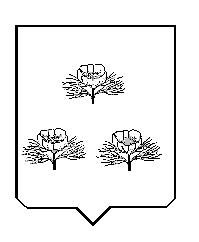 